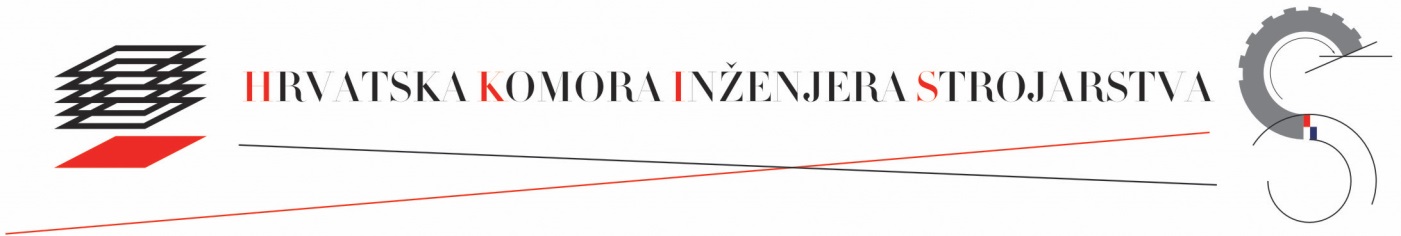 HRVATSKA KOMORA INŽENJERA STROJARSTVA, Ulica grada Vukovara 271, Zagreb je voditelj obrade Vaših osobnih podataka. Vaše podatke kao što su ime, prezime, spol, OIB, mjesto i državu rođenja, državljanstvo, adresa, kontakt, mjesto rada, zanimanje, stupanj obrazovanja, naziv završenog studija, potpis i drugo, prikupljamo na osnovi zakona i drugih važećih propisa. Pristup Vašim osobnim podacima može imati posebno ovlaštena osoba određena od odgovorne osobe voditelja obrade i /ili druga pravna osoba koju ovlastimo. Prijenosi osobnih podataka provode se samo u svrhu ispunjenja zakonskih obveza. Vaša prava su sljedeća: pravo na pristup, pravo na ispravak, pravo na brisanje, pravo na ograničenje obrade, pravo na prigovor i pravo na prenosivost podataka. Ako smatrate da se Vaša prava ne poštuju imate pravo podnijeti pritužbu Agenciji za zaštitu osobnih podataka. Izrazi koji se u ovom Zahtjevu rabe za osobe u muškom rodu su neutralni i odnose se na muške i ženske osobe.Napomene: Ako je primatelj usluge obveznik PDV-a u EU ili u trećim zemljama PDV se ne obračunava Ako je primatelj osoba koja nije porezni obveznik (fizička osoba) u EU ili trećim zemljama, usluga se oporezuju prema sjedištu poreznog obveznika koji je usluge obavio odnosno naknada se uvećava za iznos PDV -aSvi dokumenti trebaju biti dostavljeni u ovjerenim prijevodima na hrvatski jezik i ovjerenim preslikama i latiničnom pismu.Dokazi o formalnoj naobrazbi i uvjerenje o položenom stručnom ispitu za obavljanje poslova u izgradnji objekata i druga odgovarajuća uvjerenja o položenom stručnom ispitu stečena na području bivše Jugoslavije prije 8. listopada 1991. godine, izjednačena su po pravnoj snazi s odgovarajućim uvjerenjima stečenim u Republici Hrvatskoj.HRVATSKA KOMORA INŽENJERA STROJARSTVAUlica grada Vukovara 271CROATIAN CHAMBER OF MECHANICAL ENGINEERSHR - 10 000 ZagrebMB: 2539071Tel. +385 (1) 7775-570OIB: 26023027358Fax. +385 (1) 7775-574Web: www.hkis.hr E-mail: info@hkis.hrZAHTJEV ZA UPIS U EVIDENCIJU ODOBRENJA ZA RAD IZDANIH STRANIM INŽENJERIMA STROJARSKE STRUKEZAHTJEV ZA UPIS U EVIDENCIJU ODOBRENJA ZA RAD IZDANIH STRANIM INŽENJERIMA STROJARSKE STRUKEObrazac 9Obrazac 9ISPUNJAVA HKISISPUNJAVA HKISDatum zaprimanja:KLASA:KLASA:URBROJ:503 -____-_____-______URBROJ:503 -____-_____-______Datum izdavanja:Ovim zahtjevom molim upis u Evidenciju odobrenja za rad stranim inženjerima za obavljanje poslova projektiranjaOvim zahtjevom molim upis u Evidenciju odobrenja za rad stranim inženjerima za obavljanje poslova projektiranjaOvim zahtjevom molim upis u Evidenciju odobrenja za rad stranim inženjerima za obavljanje poslova projektiranjaOvim zahtjevom molim upis u Evidenciju odobrenja za rad stranim inženjerima za obavljanje poslova projektiranjaOvim zahtjevom molim upis u Evidenciju odobrenja za rad stranim inženjerima za obavljanje poslova projektiranjaOvim zahtjevom molim upis u Evidenciju odobrenja za rad stranim inženjerima za obavljanje poslova projektiranjaOvim zahtjevom molim upis u Evidenciju odobrenja za rad stranim inženjerima za obavljanje poslova projektiranjaOvim zahtjevom molim upis u Evidenciju odobrenja za rad stranim inženjerima za obavljanje poslova projektiranjaOvim zahtjevom molim upis u Evidenciju odobrenja za rad stranim inženjerima za obavljanje poslova projektiranjaOvim zahtjevom molim upis u Evidenciju odobrenja za rad stranim inženjerima za obavljanje poslova projektiranjaOvim zahtjevom molim upis u Evidenciju odobrenja za rad stranim inženjerima za obavljanje poslova projektiranjaOvim zahtjevom molim upis u Evidenciju odobrenja za rad stranim inženjerima za obavljanje poslova projektiranjaOvim zahtjevom molim upis u Evidenciju odobrenja za rad stranim inženjerima za obavljanje poslova projektiranjaOvim zahtjevom molim upis u Evidenciju odobrenja za rad stranim inženjerima za obavljanje poslova projektiranjaOvim zahtjevom molim upis u Evidenciju odobrenja za rad stranim inženjerima za obavljanje poslova projektiranjaOvim zahtjevom molim upis u Evidenciju odobrenja za rad stranim inženjerima za obavljanje poslova projektiranjaOvim zahtjevom molim upis u Evidenciju odobrenja za rad stranim inženjerima za obavljanje poslova projektiranjaOvim zahtjevom molim upis u Evidenciju odobrenja za rad stranim inženjerima za obavljanje poslova projektiranjaOvim zahtjevom molim upis u Evidenciju odobrenja za rad stranim inženjerima za obavljanje poslova projektiranjaOvim zahtjevom molim upis u Evidenciju odobrenja za rad stranim inženjerima za obavljanje poslova projektiranjaOvim zahtjevom molim upis u Evidenciju odobrenja za rad stranim inženjerima za obavljanje poslova projektiranjaOvim zahtjevom molim upis u Evidenciju odobrenja za rad stranim inženjerima za obavljanje poslova projektiranjaOvim zahtjevom molim upis u Evidenciju odobrenja za rad stranim inženjerima za obavljanje poslova projektiranjaOvim zahtjevom molim upis u Evidenciju odobrenja za rad stranim inženjerima za obavljanje poslova projektiranjaOvim zahtjevom molim upis u Evidenciju odobrenja za rad stranim inženjerima za obavljanje poslova projektiranjaOvim zahtjevom molim upis u Evidenciju odobrenja za rad stranim inženjerima za obavljanje poslova projektiranjaOvim zahtjevom molim upis u Evidenciju odobrenja za rad stranim inženjerima za obavljanje poslova projektiranjaOvim zahtjevom molim upis u Evidenciju odobrenja za rad stranim inženjerima za obavljanje poslova projektiranjaOvim zahtjevom molim upis u Evidenciju odobrenja za rad stranim inženjerima za obavljanje poslova projektiranjaOvim zahtjevom molim upis u Evidenciju odobrenja za rad stranim inženjerima za obavljanje poslova projektiranjaOvim zahtjevom molim upis u Evidenciju odobrenja za rad stranim inženjerima za obavljanje poslova projektiranjaOvim zahtjevom molim upis u Evidenciju odobrenja za rad stranim inženjerima za obavljanje poslova projektiranjaTemeljem članka  67. Zakona o poslovima i djelatnostima prostornog uređenja i gradnje(„Narodne novine“ br. 78/15, 118/18 i 110/19)Temeljem članka  67. Zakona o poslovima i djelatnostima prostornog uređenja i gradnje(„Narodne novine“ br. 78/15, 118/18 i 110/19)Temeljem članka  67. Zakona o poslovima i djelatnostima prostornog uređenja i gradnje(„Narodne novine“ br. 78/15, 118/18 i 110/19)Temeljem članka  67. Zakona o poslovima i djelatnostima prostornog uređenja i gradnje(„Narodne novine“ br. 78/15, 118/18 i 110/19)Temeljem članka  67. Zakona o poslovima i djelatnostima prostornog uređenja i gradnje(„Narodne novine“ br. 78/15, 118/18 i 110/19)Temeljem članka  67. Zakona o poslovima i djelatnostima prostornog uređenja i gradnje(„Narodne novine“ br. 78/15, 118/18 i 110/19)Temeljem članka  67. Zakona o poslovima i djelatnostima prostornog uređenja i gradnje(„Narodne novine“ br. 78/15, 118/18 i 110/19)Temeljem članka  67. Zakona o poslovima i djelatnostima prostornog uređenja i gradnje(„Narodne novine“ br. 78/15, 118/18 i 110/19)Temeljem članka  67. Zakona o poslovima i djelatnostima prostornog uređenja i gradnje(„Narodne novine“ br. 78/15, 118/18 i 110/19)Temeljem članka  67. Zakona o poslovima i djelatnostima prostornog uređenja i gradnje(„Narodne novine“ br. 78/15, 118/18 i 110/19)Temeljem članka  67. Zakona o poslovima i djelatnostima prostornog uređenja i gradnje(„Narodne novine“ br. 78/15, 118/18 i 110/19)Temeljem članka  67. Zakona o poslovima i djelatnostima prostornog uređenja i gradnje(„Narodne novine“ br. 78/15, 118/18 i 110/19)Temeljem članka  67. Zakona o poslovima i djelatnostima prostornog uređenja i gradnje(„Narodne novine“ br. 78/15, 118/18 i 110/19)Temeljem članka  67. Zakona o poslovima i djelatnostima prostornog uređenja i gradnje(„Narodne novine“ br. 78/15, 118/18 i 110/19)Temeljem članka  67. Zakona o poslovima i djelatnostima prostornog uređenja i gradnje(„Narodne novine“ br. 78/15, 118/18 i 110/19)Temeljem članka  67. Zakona o poslovima i djelatnostima prostornog uređenja i gradnje(„Narodne novine“ br. 78/15, 118/18 i 110/19)Temeljem članka  67. Zakona o poslovima i djelatnostima prostornog uređenja i gradnje(„Narodne novine“ br. 78/15, 118/18 i 110/19)Temeljem članka  67. Zakona o poslovima i djelatnostima prostornog uređenja i gradnje(„Narodne novine“ br. 78/15, 118/18 i 110/19)Temeljem članka  67. Zakona o poslovima i djelatnostima prostornog uređenja i gradnje(„Narodne novine“ br. 78/15, 118/18 i 110/19)Temeljem članka  67. Zakona o poslovima i djelatnostima prostornog uređenja i gradnje(„Narodne novine“ br. 78/15, 118/18 i 110/19)Temeljem članka  67. Zakona o poslovima i djelatnostima prostornog uređenja i gradnje(„Narodne novine“ br. 78/15, 118/18 i 110/19)Temeljem članka  67. Zakona o poslovima i djelatnostima prostornog uređenja i gradnje(„Narodne novine“ br. 78/15, 118/18 i 110/19)Temeljem članka  67. Zakona o poslovima i djelatnostima prostornog uređenja i gradnje(„Narodne novine“ br. 78/15, 118/18 i 110/19)Temeljem članka  67. Zakona o poslovima i djelatnostima prostornog uređenja i gradnje(„Narodne novine“ br. 78/15, 118/18 i 110/19)Temeljem članka  67. Zakona o poslovima i djelatnostima prostornog uređenja i gradnje(„Narodne novine“ br. 78/15, 118/18 i 110/19)Temeljem članka  67. Zakona o poslovima i djelatnostima prostornog uređenja i gradnje(„Narodne novine“ br. 78/15, 118/18 i 110/19)Temeljem članka  67. Zakona o poslovima i djelatnostima prostornog uređenja i gradnje(„Narodne novine“ br. 78/15, 118/18 i 110/19)Temeljem članka  67. Zakona o poslovima i djelatnostima prostornog uređenja i gradnje(„Narodne novine“ br. 78/15, 118/18 i 110/19)Temeljem članka  67. Zakona o poslovima i djelatnostima prostornog uređenja i gradnje(„Narodne novine“ br. 78/15, 118/18 i 110/19)Temeljem članka  67. Zakona o poslovima i djelatnostima prostornog uređenja i gradnje(„Narodne novine“ br. 78/15, 118/18 i 110/19)Temeljem članka  67. Zakona o poslovima i djelatnostima prostornog uređenja i gradnje(„Narodne novine“ br. 78/15, 118/18 i 110/19)Temeljem članka  67. Zakona o poslovima i djelatnostima prostornog uređenja i gradnje(„Narodne novine“ br. 78/15, 118/18 i 110/19)1.1.1.1.1.OSOBNI PODACIOSOBNI PODACIOSOBNI PODACIOSOBNI PODACIOSOBNI PODACIOSOBNI PODACIOSOBNI PODACIOSOBNI PODACIOSOBNI PODACIOSOBNI PODACIOSOBNI PODACIOSOBNI PODACIOSOBNI PODACIOSOBNI PODACIOSOBNI PODACIOSOBNI PODACIOSOBNI PODACIOSOBNI PODACIOSOBNI PODACIOSOBNI PODACIOSOBNI PODACIOSOBNI PODACIOSOBNI PODACIOSOBNI PODACIOSOBNI PODACIOSOBNI PODACIOSOBNI PODACIIME:IME:IME:IME:IME:PREZIME:PREZIME:PREZIME:Osobni dokument (molimo označiti):Osobni dokument (molimo označiti):Osobni dokument (molimo označiti):Osobni dokument (molimo označiti):Osobni dokument (molimo označiti):Osobni dokument (molimo označiti):Osobni dokument (molimo označiti):Osobni dokument (molimo označiti):Osobni dokument (molimo označiti):Osobni dokument (molimo označiti):Osobni dokument (molimo označiti):Osobni dokument (molimo označiti):Osobni dokument (molimo označiti):Osobni dokument (molimo označiti):Osobni dokument (molimo označiti):Osobni dokument (molimo označiti):Osobni dokument (molimo označiti):Broj osobnog dokumenta:Broj osobnog dokumenta:Broj osobnog dokumenta:Broj osobnog dokumenta:Broj osobnog dokumenta:Broj osobnog dokumenta:Broj osobnog dokumenta:Osobna iskaznicaOsobna iskaznicaOsobna iskaznicaOsobna iskaznicaOsobna iskaznicaOsobna iskaznicaOsobna iskaznicaOsobna iskaznicaOsobna iskaznicaOsobna iskaznicaOsobna iskaznicaOsobna iskaznicaOsobna iskaznicaVrijedi do (mm/gggg.):Vrijedi do (mm/gggg.):Vrijedi do (mm/gggg.):Vrijedi do (mm/gggg.):Vrijedi do (mm/gggg.):Vrijedi do (mm/gggg.):Vrijedi do (mm/gggg.):PutovnicaPutovnicaPutovnicaPutovnicaPutovnicaPutovnicaPutovnicaPutovnicaPutovnicaPutovnicaPutovnicaPutovnicaPutovnicaMjesto izdavanja osobnog dokumenta:Mjesto izdavanja osobnog dokumenta:Mjesto izdavanja osobnog dokumenta:Mjesto izdavanja osobnog dokumenta:Mjesto izdavanja osobnog dokumenta:Mjesto izdavanja osobnog dokumenta:Mjesto izdavanja osobnog dokumenta:Potvrda o državljanstvuPotvrda o državljanstvuPotvrda o državljanstvuPotvrda o državljanstvuPotvrda o državljanstvuPotvrda o državljanstvuPotvrda o državljanstvuPotvrda o državljanstvuPotvrda o državljanstvuPotvrda o državljanstvuPotvrda o državljanstvuPotvrda o državljanstvuPotvrda o državljanstvuDržava izdavanja osobnog dokumenta:Država izdavanja osobnog dokumenta:Država izdavanja osobnog dokumenta:Država izdavanja osobnog dokumenta:Država izdavanja osobnog dokumenta:Država izdavanja osobnog dokumenta:Država izdavanja osobnog dokumenta:Spol:Spol:Porezni broj:Porezni broj:Porezni broj:Porezni broj:Porezni broj:Porezni broj:Porezni broj:Porezni broj:Porezni broj:(osobni porezni broj / TIN tax identification number  MBG)(osobni porezni broj / TIN tax identification number  MBG)(osobni porezni broj / TIN tax identification number  MBG)Datum rođenja:Datum rođenja:Datum rođenja:Datum rođenja:Datum rođenja:Datum rođenja:Datum rođenja:Mjesto rođenja:Mjesto rođenja:Mjesto rođenja:Mjesto rođenja:Država rođenja:Država rođenja:Država rođenja:Država rođenja:Država rođenja:Država rođenja:Država rođenja:Državljanstvo:Državljanstvo:Državljanstvo:Državljanstvo:STALNO PREBIVALIŠTESTALNO PREBIVALIŠTESTALNO PREBIVALIŠTESTALNO PREBIVALIŠTESTALNO PREBIVALIŠTESTALNO PREBIVALIŠTESTALNO PREBIVALIŠTESTALNO PREBIVALIŠTESTALNO PREBIVALIŠTESTALNO PREBIVALIŠTESTALNO PREBIVALIŠTESTALNO PREBIVALIŠTESTALNO PREBIVALIŠTESTALNO PREBIVALIŠTESTALNO PREBIVALIŠTESTALNO PREBIVALIŠTESTALNO PREBIVALIŠTESTALNO PREBIVALIŠTESTALNO PREBIVALIŠTESTALNO PREBIVALIŠTESTALNO PREBIVALIŠTESTALNO PREBIVALIŠTESTALNO PREBIVALIŠTESTALNO PREBIVALIŠTESTALNO PREBIVALIŠTESTALNO PREBIVALIŠTESTALNO PREBIVALIŠTESTALNO PREBIVALIŠTESTALNO PREBIVALIŠTESTALNO PREBIVALIŠTESTALNO PREBIVALIŠTESTALNO PREBIVALIŠTESTALNO PREBIVALIŠTEUlica i kućni broj:Ulica i kućni broj:Ulica i kućni broj:Ulica i kućni broj:Ulica i kućni broj:Ulica i kućni broj:Ulica i kućni broj:Ulica i kućni broj:Poštanski broj:Poštanski broj:Poštanski broj:Poštanski broj:Poštanski broj:Poštanski broj:Poštanski broj:Poštanski broj:Grad:Grad:Grad:Država:Država:Država:PRIVREMENO BORAVIŠTEPRIVREMENO BORAVIŠTEPRIVREMENO BORAVIŠTEPRIVREMENO BORAVIŠTEPRIVREMENO BORAVIŠTEPRIVREMENO BORAVIŠTEPRIVREMENO BORAVIŠTEPRIVREMENO BORAVIŠTEPRIVREMENO BORAVIŠTEPRIVREMENO BORAVIŠTEPRIVREMENO BORAVIŠTEPRIVREMENO BORAVIŠTEPRIVREMENO BORAVIŠTEPRIVREMENO BORAVIŠTEPRIVREMENO BORAVIŠTEPRIVREMENO BORAVIŠTEPRIVREMENO BORAVIŠTEPRIVREMENO BORAVIŠTEPRIVREMENO BORAVIŠTEPRIVREMENO BORAVIŠTEPRIVREMENO BORAVIŠTEPRIVREMENO BORAVIŠTEPRIVREMENO BORAVIŠTEPRIVREMENO BORAVIŠTEPRIVREMENO BORAVIŠTEPRIVREMENO BORAVIŠTEPRIVREMENO BORAVIŠTEPRIVREMENO BORAVIŠTEPRIVREMENO BORAVIŠTEPRIVREMENO BORAVIŠTEPRIVREMENO BORAVIŠTEPRIVREMENO BORAVIŠTEPRIVREMENO BORAVIŠTEUlica i kućni broj:Ulica i kućni broj:Ulica i kućni broj:Ulica i kućni broj:Ulica i kućni broj:Ulica i kućni broj:Ulica i kućni broj:Ulica i kućni broj:Poštanski broj:Poštanski broj:Poštanski broj:Poštanski broj:Poštanski broj:Poštanski broj:Poštanski broj:Poštanski broj:Grad:Grad:Grad:Država:Država:Država:OSOBNI KONTAKT PODACIOSOBNI KONTAKT PODACIOSOBNI KONTAKT PODACIOSOBNI KONTAKT PODACIOSOBNI KONTAKT PODACIOSOBNI KONTAKT PODACIOSOBNI KONTAKT PODACIOSOBNI KONTAKT PODACIOSOBNI KONTAKT PODACIOSOBNI KONTAKT PODACIOSOBNI KONTAKT PODACIOSOBNI KONTAKT PODACIOSOBNI KONTAKT PODACIOSOBNI KONTAKT PODACIOSOBNI KONTAKT PODACIOSOBNI KONTAKT PODACIOSOBNI KONTAKT PODACIOSOBNI KONTAKT PODACIOSOBNI KONTAKT PODACIOSOBNI KONTAKT PODACIOSOBNI KONTAKT PODACIOSOBNI KONTAKT PODACIOSOBNI KONTAKT PODACIOSOBNI KONTAKT PODACIOSOBNI KONTAKT PODACIOSOBNI KONTAKT PODACIOSOBNI KONTAKT PODACIOSOBNI KONTAKT PODACIOSOBNI KONTAKT PODACIOSOBNI KONTAKT PODACIOSOBNI KONTAKT PODACIOSOBNI KONTAKT PODACIOSOBNI KONTAKT PODACITelefon:Telefon:Telefon:Telefon:Telefon:Telefon:Mobitel (s pozivnim brojem):Mobitel (s pozivnim brojem):Mobitel (s pozivnim brojem):Mobitel (s pozivnim brojem):E-mail adresa:E-mail adresa:E-mail adresa:E-mail adresa:E-mail adresa:E-mail adresa:KONTAKT PODACI O TVRTCI ZAPOSLENJAKONTAKT PODACI O TVRTCI ZAPOSLENJAKONTAKT PODACI O TVRTCI ZAPOSLENJAKONTAKT PODACI O TVRTCI ZAPOSLENJAKONTAKT PODACI O TVRTCI ZAPOSLENJAKONTAKT PODACI O TVRTCI ZAPOSLENJAKONTAKT PODACI O TVRTCI ZAPOSLENJAKONTAKT PODACI O TVRTCI ZAPOSLENJAKONTAKT PODACI O TVRTCI ZAPOSLENJAKONTAKT PODACI O TVRTCI ZAPOSLENJAKONTAKT PODACI O TVRTCI ZAPOSLENJAKONTAKT PODACI O TVRTCI ZAPOSLENJAKONTAKT PODACI O TVRTCI ZAPOSLENJAKONTAKT PODACI O TVRTCI ZAPOSLENJAKONTAKT PODACI O TVRTCI ZAPOSLENJAKONTAKT PODACI O TVRTCI ZAPOSLENJAKONTAKT PODACI O TVRTCI ZAPOSLENJAKONTAKT PODACI O TVRTCI ZAPOSLENJAKONTAKT PODACI O TVRTCI ZAPOSLENJAKONTAKT PODACI O TVRTCI ZAPOSLENJAKONTAKT PODACI O TVRTCI ZAPOSLENJAKONTAKT PODACI O TVRTCI ZAPOSLENJAKONTAKT PODACI O TVRTCI ZAPOSLENJAKONTAKT PODACI O TVRTCI ZAPOSLENJAKONTAKT PODACI O TVRTCI ZAPOSLENJAKONTAKT PODACI O TVRTCI ZAPOSLENJAKONTAKT PODACI O TVRTCI ZAPOSLENJAKONTAKT PODACI O TVRTCI ZAPOSLENJAKONTAKT PODACI O TVRTCI ZAPOSLENJAKONTAKT PODACI O TVRTCI ZAPOSLENJAKONTAKT PODACI O TVRTCI ZAPOSLENJAKONTAKT PODACI O TVRTCI ZAPOSLENJAKONTAKT PODACI O TVRTCI ZAPOSLENJANaziv tvrtke zaposlenja:Naziv tvrtke zaposlenja:Naziv tvrtke zaposlenja:Naziv tvrtke zaposlenja:Naziv tvrtke zaposlenja:Naziv tvrtke zaposlenja:Naziv tvrtke zaposlenja:Naziv tvrtke zaposlenja:Naziv tvrtke zaposlenja:Naziv tvrtke zaposlenja:Telefon:Telefon:Telefon:Telefon:Telefon:Telefon:Mobitel (s pozivnim brojem):Mobitel (s pozivnim brojem):Mobitel (s pozivnim brojem):Mobitel (s pozivnim brojem):E-mail adresa:E-mail adresa:E-mail adresa:E-mail adresa:E-mail adresa:E-mail adresa:2.2.2.REGULIRANA PROFESIJA REGULIRANA PROFESIJA REGULIRANA PROFESIJA REGULIRANA PROFESIJA REGULIRANA PROFESIJA REGULIRANA PROFESIJA REGULIRANA PROFESIJA REGULIRANA PROFESIJA REGULIRANA PROFESIJA REGULIRANA PROFESIJA REGULIRANA PROFESIJA REGULIRANA PROFESIJA REGULIRANA PROFESIJA REGULIRANA PROFESIJA REGULIRANA PROFESIJA REGULIRANA PROFESIJA REGULIRANA PROFESIJA REGULIRANA PROFESIJA REGULIRANA PROFESIJA REGULIRANA PROFESIJA REGULIRANA PROFESIJA REGULIRANA PROFESIJA REGULIRANA PROFESIJA REGULIRANA PROFESIJA REGULIRANA PROFESIJA REGULIRANA PROFESIJA REGULIRANA PROFESIJA REGULIRANA PROFESIJA REGULIRANA PROFESIJA REGULIRANA PROFESIJA Naziv stručne kvalifikacije:Naziv stručne kvalifikacije:Naziv stručne kvalifikacije:Naziv stručne kvalifikacije:Naziv stručne kvalifikacije:Naziv stručne kvalifikacije:Naziv stručne kvalifikacije:Naziv stručne kvalifikacije:Naziv stručne kvalifikacije:Naziv stručne kvalifikacije:Naziv stručne kvalifikacije:Jeste li u državi iz koje dolazite kvalificirani za obavljanje navedene regulirane profesije? (molimo označiti)Jeste li u državi iz koje dolazite kvalificirani za obavljanje navedene regulirane profesije? (molimo označiti)Jeste li u državi iz koje dolazite kvalificirani za obavljanje navedene regulirane profesije? (molimo označiti)Jeste li u državi iz koje dolazite kvalificirani za obavljanje navedene regulirane profesije? (molimo označiti)Jeste li u državi iz koje dolazite kvalificirani za obavljanje navedene regulirane profesije? (molimo označiti)Jeste li u državi iz koje dolazite kvalificirani za obavljanje navedene regulirane profesije? (molimo označiti)Jeste li u državi iz koje dolazite kvalificirani za obavljanje navedene regulirane profesije? (molimo označiti)Jeste li u državi iz koje dolazite kvalificirani za obavljanje navedene regulirane profesije? (molimo označiti)Jeste li u državi iz koje dolazite kvalificirani za obavljanje navedene regulirane profesije? (molimo označiti)Jeste li u državi iz koje dolazite kvalificirani za obavljanje navedene regulirane profesije? (molimo označiti)Jeste li u državi iz koje dolazite kvalificirani za obavljanje navedene regulirane profesije? (molimo označiti)Jeste li u državi iz koje dolazite kvalificirani za obavljanje navedene regulirane profesije? (molimo označiti)Jeste li u državi iz koje dolazite kvalificirani za obavljanje navedene regulirane profesije? (molimo označiti)Jeste li u državi iz koje dolazite kvalificirani za obavljanje navedene regulirane profesije? (molimo označiti)Jeste li u državi iz koje dolazite kvalificirani za obavljanje navedene regulirane profesije? (molimo označiti)Jeste li u državi iz koje dolazite kvalificirani za obavljanje navedene regulirane profesije? (molimo označiti)Jeste li u državi iz koje dolazite kvalificirani za obavljanje navedene regulirane profesije? (molimo označiti)Jeste li u državi iz koje dolazite kvalificirani za obavljanje navedene regulirane profesije? (molimo označiti)Jeste li u državi iz koje dolazite kvalificirani za obavljanje navedene regulirane profesije? (molimo označiti)Jeste li u državi iz koje dolazite kvalificirani za obavljanje navedene regulirane profesije? (molimo označiti)Jeste li u državi iz koje dolazite kvalificirani za obavljanje navedene regulirane profesije? (molimo označiti)Jeste li u državi iz koje dolazite kvalificirani za obavljanje navedene regulirane profesije? (molimo označiti)Jeste li u državi iz koje dolazite kvalificirani za obavljanje navedene regulirane profesije? (molimo označiti)Jeste li u državi iz koje dolazite kvalificirani za obavljanje navedene regulirane profesije? (molimo označiti)Jeste li u državi iz koje dolazite kvalificirani za obavljanje navedene regulirane profesije? (molimo označiti)Jeste li u državi iz koje dolazite kvalificirani za obavljanje navedene regulirane profesije? (molimo označiti)Jeste li u državi iz koje dolazite kvalificirani za obavljanje navedene regulirane profesije? (molimo označiti)Jeste li u državi iz koje dolazite kvalificirani za obavljanje navedene regulirane profesije? (molimo označiti)Jeste li u državi iz koje dolazite kvalificirani za obavljanje navedene regulirane profesije? (molimo označiti)Jeste li u državi iz koje dolazite kvalificirani za obavljanje navedene regulirane profesije? (molimo označiti)Jeste li u državi iz koje dolazite kvalificirani za obavljanje navedene regulirane profesije? (molimo označiti)(ukoliko ste odgovorili DA, molimo navedite prilog kojim dokazujete kvalifikaciju te naziv ustanove koja je istu izdala)(ukoliko ste odgovorili DA, molimo navedite prilog kojim dokazujete kvalifikaciju te naziv ustanove koja je istu izdala)(ukoliko ste odgovorili DA, molimo navedite prilog kojim dokazujete kvalifikaciju te naziv ustanove koja je istu izdala)(ukoliko ste odgovorili DA, molimo navedite prilog kojim dokazujete kvalifikaciju te naziv ustanove koja je istu izdala)(ukoliko ste odgovorili DA, molimo navedite prilog kojim dokazujete kvalifikaciju te naziv ustanove koja je istu izdala)(ukoliko ste odgovorili DA, molimo navedite prilog kojim dokazujete kvalifikaciju te naziv ustanove koja je istu izdala)(ukoliko ste odgovorili DA, molimo navedite prilog kojim dokazujete kvalifikaciju te naziv ustanove koja je istu izdala)(ukoliko ste odgovorili DA, molimo navedite prilog kojim dokazujete kvalifikaciju te naziv ustanove koja je istu izdala)(ukoliko ste odgovorili DA, molimo navedite prilog kojim dokazujete kvalifikaciju te naziv ustanove koja je istu izdala)(ukoliko ste odgovorili DA, molimo navedite prilog kojim dokazujete kvalifikaciju te naziv ustanove koja je istu izdala)(ukoliko ste odgovorili DA, molimo navedite prilog kojim dokazujete kvalifikaciju te naziv ustanove koja je istu izdala)(ukoliko ste odgovorili DA, molimo navedite prilog kojim dokazujete kvalifikaciju te naziv ustanove koja je istu izdala)(ukoliko ste odgovorili DA, molimo navedite prilog kojim dokazujete kvalifikaciju te naziv ustanove koja je istu izdala)(ukoliko ste odgovorili DA, molimo navedite prilog kojim dokazujete kvalifikaciju te naziv ustanove koja je istu izdala)(ukoliko ste odgovorili DA, molimo navedite prilog kojim dokazujete kvalifikaciju te naziv ustanove koja je istu izdala)(ukoliko ste odgovorili DA, molimo navedite prilog kojim dokazujete kvalifikaciju te naziv ustanove koja je istu izdala)(ukoliko ste odgovorili DA, molimo navedite prilog kojim dokazujete kvalifikaciju te naziv ustanove koja je istu izdala)(ukoliko ste odgovorili DA, molimo navedite prilog kojim dokazujete kvalifikaciju te naziv ustanove koja je istu izdala)(ukoliko ste odgovorili DA, molimo navedite prilog kojim dokazujete kvalifikaciju te naziv ustanove koja je istu izdala)(ukoliko ste odgovorili DA, molimo navedite prilog kojim dokazujete kvalifikaciju te naziv ustanove koja je istu izdala)(ukoliko ste odgovorili DA, molimo navedite prilog kojim dokazujete kvalifikaciju te naziv ustanove koja je istu izdala)(ukoliko ste odgovorili DA, molimo navedite prilog kojim dokazujete kvalifikaciju te naziv ustanove koja je istu izdala)(ukoliko ste odgovorili DA, molimo navedite prilog kojim dokazujete kvalifikaciju te naziv ustanove koja je istu izdala)(ukoliko ste odgovorili DA, molimo navedite prilog kojim dokazujete kvalifikaciju te naziv ustanove koja je istu izdala)(ukoliko ste odgovorili DA, molimo navedite prilog kojim dokazujete kvalifikaciju te naziv ustanove koja je istu izdala)(ukoliko ste odgovorili DA, molimo navedite prilog kojim dokazujete kvalifikaciju te naziv ustanove koja je istu izdala)(ukoliko ste odgovorili DA, molimo navedite prilog kojim dokazujete kvalifikaciju te naziv ustanove koja je istu izdala)(ukoliko ste odgovorili DA, molimo navedite prilog kojim dokazujete kvalifikaciju te naziv ustanove koja je istu izdala)(ukoliko ste odgovorili DA, molimo navedite prilog kojim dokazujete kvalifikaciju te naziv ustanove koja je istu izdala)(ukoliko ste odgovorili DA, molimo navedite prilog kojim dokazujete kvalifikaciju te naziv ustanove koja je istu izdala)(ukoliko ste odgovorili DA, molimo navedite prilog kojim dokazujete kvalifikaciju te naziv ustanove koja je istu izdala)(ukoliko ste odgovorili DA, molimo navedite prilog kojim dokazujete kvalifikaciju te naziv ustanove koja je istu izdala)(ukoliko ste odgovorili DA, molimo navedite prilog kojim dokazujete kvalifikaciju te naziv ustanove koja je istu izdala)Je li je ta profesija u državi iz koje dolazite regulirana? (molimo označiti)Je li je ta profesija u državi iz koje dolazite regulirana? (molimo označiti)Je li je ta profesija u državi iz koje dolazite regulirana? (molimo označiti)Je li je ta profesija u državi iz koje dolazite regulirana? (molimo označiti)Je li je ta profesija u državi iz koje dolazite regulirana? (molimo označiti)Je li je ta profesija u državi iz koje dolazite regulirana? (molimo označiti)Je li je ta profesija u državi iz koje dolazite regulirana? (molimo označiti)Je li je ta profesija u državi iz koje dolazite regulirana? (molimo označiti)Je li je ta profesija u državi iz koje dolazite regulirana? (molimo označiti)Je li je ta profesija u državi iz koje dolazite regulirana? (molimo označiti)Je li je ta profesija u državi iz koje dolazite regulirana? (molimo označiti)Je li je ta profesija u državi iz koje dolazite regulirana? (molimo označiti)Je li je ta profesija u državi iz koje dolazite regulirana? (molimo označiti)Je li je ta profesija u državi iz koje dolazite regulirana? (molimo označiti)Je li je ta profesija u državi iz koje dolazite regulirana? (molimo označiti)Je li je ta profesija u državi iz koje dolazite regulirana? (molimo označiti)Je li je ta profesija u državi iz koje dolazite regulirana? (molimo označiti)Je li je ta profesija u državi iz koje dolazite regulirana? (molimo označiti)Je li je ta profesija u državi iz koje dolazite regulirana? (molimo označiti)Je li je ta profesija u državi iz koje dolazite regulirana? (molimo označiti)Je li je ta profesija u državi iz koje dolazite regulirana? (molimo označiti)Je li je ta profesija u državi iz koje dolazite regulirana? (molimo označiti)Je li je ta profesija u državi iz koje dolazite regulirana? (molimo označiti)Je li je ta profesija u državi iz koje dolazite regulirana? (molimo označiti)Je li je ta profesija u državi iz koje dolazite regulirana? (molimo označiti)Je li je ta profesija u državi iz koje dolazite regulirana? (molimo označiti)Je li je ta profesija u državi iz koje dolazite regulirana? (molimo označiti)Je li je ta profesija u državi iz koje dolazite regulirana? (molimo označiti)Je li je ta profesija u državi iz koje dolazite regulirana? (molimo označiti)Je li je ta profesija u državi iz koje dolazite regulirana? (molimo označiti)Je li je ta profesija u državi iz koje dolazite regulirana? (molimo označiti)(ukoliko ste odgovorili DA, molimo navedite puni naziv nadležnog tijela koje regulira profesiju)(ukoliko ste odgovorili DA, molimo navedite puni naziv nadležnog tijela koje regulira profesiju)(ukoliko ste odgovorili DA, molimo navedite puni naziv nadležnog tijela koje regulira profesiju)(ukoliko ste odgovorili DA, molimo navedite puni naziv nadležnog tijela koje regulira profesiju)(ukoliko ste odgovorili DA, molimo navedite puni naziv nadležnog tijela koje regulira profesiju)(ukoliko ste odgovorili DA, molimo navedite puni naziv nadležnog tijela koje regulira profesiju)(ukoliko ste odgovorili DA, molimo navedite puni naziv nadležnog tijela koje regulira profesiju)(ukoliko ste odgovorili DA, molimo navedite puni naziv nadležnog tijela koje regulira profesiju)(ukoliko ste odgovorili DA, molimo navedite puni naziv nadležnog tijela koje regulira profesiju)(ukoliko ste odgovorili DA, molimo navedite puni naziv nadležnog tijela koje regulira profesiju)(ukoliko ste odgovorili DA, molimo navedite puni naziv nadležnog tijela koje regulira profesiju)(ukoliko ste odgovorili DA, molimo navedite puni naziv nadležnog tijela koje regulira profesiju)(ukoliko ste odgovorili DA, molimo navedite puni naziv nadležnog tijela koje regulira profesiju)(ukoliko ste odgovorili DA, molimo navedite puni naziv nadležnog tijela koje regulira profesiju)(ukoliko ste odgovorili DA, molimo navedite puni naziv nadležnog tijela koje regulira profesiju)(ukoliko ste odgovorili DA, molimo navedite puni naziv nadležnog tijela koje regulira profesiju)(ukoliko ste odgovorili DA, molimo navedite puni naziv nadležnog tijela koje regulira profesiju)(ukoliko ste odgovorili DA, molimo navedite puni naziv nadležnog tijela koje regulira profesiju)(ukoliko ste odgovorili DA, molimo navedite puni naziv nadležnog tijela koje regulira profesiju)(ukoliko ste odgovorili DA, molimo navedite puni naziv nadležnog tijela koje regulira profesiju)(ukoliko ste odgovorili DA, molimo navedite puni naziv nadležnog tijela koje regulira profesiju)(ukoliko ste odgovorili DA, molimo navedite puni naziv nadležnog tijela koje regulira profesiju)(ukoliko ste odgovorili DA, molimo navedite puni naziv nadležnog tijela koje regulira profesiju)(ukoliko ste odgovorili DA, molimo navedite puni naziv nadležnog tijela koje regulira profesiju)(ukoliko ste odgovorili DA, molimo navedite puni naziv nadležnog tijela koje regulira profesiju)(ukoliko ste odgovorili DA, molimo navedite puni naziv nadležnog tijela koje regulira profesiju)(ukoliko ste odgovorili DA, molimo navedite puni naziv nadležnog tijela koje regulira profesiju)(ukoliko ste odgovorili DA, molimo navedite puni naziv nadležnog tijela koje regulira profesiju)(ukoliko ste odgovorili DA, molimo navedite puni naziv nadležnog tijela koje regulira profesiju)(ukoliko ste odgovorili DA, molimo navedite puni naziv nadležnog tijela koje regulira profesiju)(ukoliko ste odgovorili DA, molimo navedite puni naziv nadležnog tijela koje regulira profesiju)(ukoliko ste odgovorili DA, molimo navedite puni naziv nadležnog tijela koje regulira profesiju)(ukoliko ste odgovorili DA, molimo navedite puni naziv nadležnog tijela koje regulira profesiju)Je li za obavljanje gore navedene profesije u državi iz koje dolazite formalno organizirano obrazovanje koje Vam omogućuje obavljanje te profesije? (molimo označiti)Je li za obavljanje gore navedene profesije u državi iz koje dolazite formalno organizirano obrazovanje koje Vam omogućuje obavljanje te profesije? (molimo označiti)Je li za obavljanje gore navedene profesije u državi iz koje dolazite formalno organizirano obrazovanje koje Vam omogućuje obavljanje te profesije? (molimo označiti)Je li za obavljanje gore navedene profesije u državi iz koje dolazite formalno organizirano obrazovanje koje Vam omogućuje obavljanje te profesije? (molimo označiti)Je li za obavljanje gore navedene profesije u državi iz koje dolazite formalno organizirano obrazovanje koje Vam omogućuje obavljanje te profesije? (molimo označiti)Je li za obavljanje gore navedene profesije u državi iz koje dolazite formalno organizirano obrazovanje koje Vam omogućuje obavljanje te profesije? (molimo označiti)Je li za obavljanje gore navedene profesije u državi iz koje dolazite formalno organizirano obrazovanje koje Vam omogućuje obavljanje te profesije? (molimo označiti)Je li za obavljanje gore navedene profesije u državi iz koje dolazite formalno organizirano obrazovanje koje Vam omogućuje obavljanje te profesije? (molimo označiti)Je li za obavljanje gore navedene profesije u državi iz koje dolazite formalno organizirano obrazovanje koje Vam omogućuje obavljanje te profesije? (molimo označiti)Je li za obavljanje gore navedene profesije u državi iz koje dolazite formalno organizirano obrazovanje koje Vam omogućuje obavljanje te profesije? (molimo označiti)Je li za obavljanje gore navedene profesije u državi iz koje dolazite formalno organizirano obrazovanje koje Vam omogućuje obavljanje te profesije? (molimo označiti)Je li za obavljanje gore navedene profesije u državi iz koje dolazite formalno organizirano obrazovanje koje Vam omogućuje obavljanje te profesije? (molimo označiti)Je li za obavljanje gore navedene profesije u državi iz koje dolazite formalno organizirano obrazovanje koje Vam omogućuje obavljanje te profesije? (molimo označiti)Je li za obavljanje gore navedene profesije u državi iz koje dolazite formalno organizirano obrazovanje koje Vam omogućuje obavljanje te profesije? (molimo označiti)Je li za obavljanje gore navedene profesije u državi iz koje dolazite formalno organizirano obrazovanje koje Vam omogućuje obavljanje te profesije? (molimo označiti)Je li za obavljanje gore navedene profesije u državi iz koje dolazite formalno organizirano obrazovanje koje Vam omogućuje obavljanje te profesije? (molimo označiti)Je li za obavljanje gore navedene profesije u državi iz koje dolazite formalno organizirano obrazovanje koje Vam omogućuje obavljanje te profesije? (molimo označiti)Je li za obavljanje gore navedene profesije u državi iz koje dolazite formalno organizirano obrazovanje koje Vam omogućuje obavljanje te profesije? (molimo označiti)Je li za obavljanje gore navedene profesije u državi iz koje dolazite formalno organizirano obrazovanje koje Vam omogućuje obavljanje te profesije? (molimo označiti)Je li za obavljanje gore navedene profesije u državi iz koje dolazite formalno organizirano obrazovanje koje Vam omogućuje obavljanje te profesije? (molimo označiti)Je li za obavljanje gore navedene profesije u državi iz koje dolazite formalno organizirano obrazovanje koje Vam omogućuje obavljanje te profesije? (molimo označiti)Je li za obavljanje gore navedene profesije u državi iz koje dolazite formalno organizirano obrazovanje koje Vam omogućuje obavljanje te profesije? (molimo označiti)Je li za obavljanje gore navedene profesije u državi iz koje dolazite formalno organizirano obrazovanje koje Vam omogućuje obavljanje te profesije? (molimo označiti)Je li za obavljanje gore navedene profesije u državi iz koje dolazite formalno organizirano obrazovanje koje Vam omogućuje obavljanje te profesije? (molimo označiti)Je li za obavljanje gore navedene profesije u državi iz koje dolazite formalno organizirano obrazovanje koje Vam omogućuje obavljanje te profesije? (molimo označiti)Je li za obavljanje gore navedene profesije u državi iz koje dolazite formalno organizirano obrazovanje koje Vam omogućuje obavljanje te profesije? (molimo označiti)Je li za obavljanje gore navedene profesije u državi iz koje dolazite formalno organizirano obrazovanje koje Vam omogućuje obavljanje te profesije? (molimo označiti)Je li za obavljanje gore navedene profesije u državi iz koje dolazite formalno organizirano obrazovanje koje Vam omogućuje obavljanje te profesije? (molimo označiti)Je li za obavljanje gore navedene profesije u državi iz koje dolazite formalno organizirano obrazovanje koje Vam omogućuje obavljanje te profesije? (molimo označiti)Je li za obavljanje gore navedene profesije u državi iz koje dolazite formalno organizirano obrazovanje koje Vam omogućuje obavljanje te profesije? (molimo označiti)Je li za obavljanje gore navedene profesije u državi iz koje dolazite formalno organizirano obrazovanje koje Vam omogućuje obavljanje te profesije? (molimo označiti)Jeste li dobili ovlaštenje za obavljanje regulirane profesije u nekoj drugoj državi članici EU? (molimo označiti)Jeste li dobili ovlaštenje za obavljanje regulirane profesije u nekoj drugoj državi članici EU? (molimo označiti)Jeste li dobili ovlaštenje za obavljanje regulirane profesije u nekoj drugoj državi članici EU? (molimo označiti)Jeste li dobili ovlaštenje za obavljanje regulirane profesije u nekoj drugoj državi članici EU? (molimo označiti)Jeste li dobili ovlaštenje za obavljanje regulirane profesije u nekoj drugoj državi članici EU? (molimo označiti)Jeste li dobili ovlaštenje za obavljanje regulirane profesije u nekoj drugoj državi članici EU? (molimo označiti)Jeste li dobili ovlaštenje za obavljanje regulirane profesije u nekoj drugoj državi članici EU? (molimo označiti)Jeste li dobili ovlaštenje za obavljanje regulirane profesije u nekoj drugoj državi članici EU? (molimo označiti)Jeste li dobili ovlaštenje za obavljanje regulirane profesije u nekoj drugoj državi članici EU? (molimo označiti)Jeste li dobili ovlaštenje za obavljanje regulirane profesije u nekoj drugoj državi članici EU? (molimo označiti)Jeste li dobili ovlaštenje za obavljanje regulirane profesije u nekoj drugoj državi članici EU? (molimo označiti)Jeste li dobili ovlaštenje za obavljanje regulirane profesije u nekoj drugoj državi članici EU? (molimo označiti)Jeste li dobili ovlaštenje za obavljanje regulirane profesije u nekoj drugoj državi članici EU? (molimo označiti)Jeste li dobili ovlaštenje za obavljanje regulirane profesije u nekoj drugoj državi članici EU? (molimo označiti)Jeste li dobili ovlaštenje za obavljanje regulirane profesije u nekoj drugoj državi članici EU? (molimo označiti)Jeste li dobili ovlaštenje za obavljanje regulirane profesije u nekoj drugoj državi članici EU? (molimo označiti)Jeste li dobili ovlaštenje za obavljanje regulirane profesije u nekoj drugoj državi članici EU? (molimo označiti)Jeste li dobili ovlaštenje za obavljanje regulirane profesije u nekoj drugoj državi članici EU? (molimo označiti)Jeste li dobili ovlaštenje za obavljanje regulirane profesije u nekoj drugoj državi članici EU? (molimo označiti)Jeste li dobili ovlaštenje za obavljanje regulirane profesije u nekoj drugoj državi članici EU? (molimo označiti)Jeste li dobili ovlaštenje za obavljanje regulirane profesije u nekoj drugoj državi članici EU? (molimo označiti)Jeste li dobili ovlaštenje za obavljanje regulirane profesije u nekoj drugoj državi članici EU? (molimo označiti)Jeste li dobili ovlaštenje za obavljanje regulirane profesije u nekoj drugoj državi članici EU? (molimo označiti)Jeste li dobili ovlaštenje za obavljanje regulirane profesije u nekoj drugoj državi članici EU? (molimo označiti)Jeste li dobili ovlaštenje za obavljanje regulirane profesije u nekoj drugoj državi članici EU? (molimo označiti)Jeste li dobili ovlaštenje za obavljanje regulirane profesije u nekoj drugoj državi članici EU? (molimo označiti)Jeste li dobili ovlaštenje za obavljanje regulirane profesije u nekoj drugoj državi članici EU? (molimo označiti)Jeste li dobili ovlaštenje za obavljanje regulirane profesije u nekoj drugoj državi članici EU? (molimo označiti)Jeste li dobili ovlaštenje za obavljanje regulirane profesije u nekoj drugoj državi članici EU? (molimo označiti)Jeste li dobili ovlaštenje za obavljanje regulirane profesije u nekoj drugoj državi članici EU? (molimo označiti)Jeste li dobili ovlaštenje za obavljanje regulirane profesije u nekoj drugoj državi članici EU? (molimo označiti)ukoliko ste odgovorili DA molimo navedite naziv države te puni naziv nadležnog tijela koje je izdalo ovlaštenje (obvezno priložite dokaz)ukoliko ste odgovorili DA molimo navedite naziv države te puni naziv nadležnog tijela koje je izdalo ovlaštenje (obvezno priložite dokaz)ukoliko ste odgovorili DA molimo navedite naziv države te puni naziv nadležnog tijela koje je izdalo ovlaštenje (obvezno priložite dokaz)ukoliko ste odgovorili DA molimo navedite naziv države te puni naziv nadležnog tijela koje je izdalo ovlaštenje (obvezno priložite dokaz)ukoliko ste odgovorili DA molimo navedite naziv države te puni naziv nadležnog tijela koje je izdalo ovlaštenje (obvezno priložite dokaz)ukoliko ste odgovorili DA molimo navedite naziv države te puni naziv nadležnog tijela koje je izdalo ovlaštenje (obvezno priložite dokaz)ukoliko ste odgovorili DA molimo navedite naziv države te puni naziv nadležnog tijela koje je izdalo ovlaštenje (obvezno priložite dokaz)ukoliko ste odgovorili DA molimo navedite naziv države te puni naziv nadležnog tijela koje je izdalo ovlaštenje (obvezno priložite dokaz)ukoliko ste odgovorili DA molimo navedite naziv države te puni naziv nadležnog tijela koje je izdalo ovlaštenje (obvezno priložite dokaz)ukoliko ste odgovorili DA molimo navedite naziv države te puni naziv nadležnog tijela koje je izdalo ovlaštenje (obvezno priložite dokaz)ukoliko ste odgovorili DA molimo navedite naziv države te puni naziv nadležnog tijela koje je izdalo ovlaštenje (obvezno priložite dokaz)ukoliko ste odgovorili DA molimo navedite naziv države te puni naziv nadležnog tijela koje je izdalo ovlaštenje (obvezno priložite dokaz)ukoliko ste odgovorili DA molimo navedite naziv države te puni naziv nadležnog tijela koje je izdalo ovlaštenje (obvezno priložite dokaz)ukoliko ste odgovorili DA molimo navedite naziv države te puni naziv nadležnog tijela koje je izdalo ovlaštenje (obvezno priložite dokaz)ukoliko ste odgovorili DA molimo navedite naziv države te puni naziv nadležnog tijela koje je izdalo ovlaštenje (obvezno priložite dokaz)ukoliko ste odgovorili DA molimo navedite naziv države te puni naziv nadležnog tijela koje je izdalo ovlaštenje (obvezno priložite dokaz)ukoliko ste odgovorili DA molimo navedite naziv države te puni naziv nadležnog tijela koje je izdalo ovlaštenje (obvezno priložite dokaz)ukoliko ste odgovorili DA molimo navedite naziv države te puni naziv nadležnog tijela koje je izdalo ovlaštenje (obvezno priložite dokaz)ukoliko ste odgovorili DA molimo navedite naziv države te puni naziv nadležnog tijela koje je izdalo ovlaštenje (obvezno priložite dokaz)ukoliko ste odgovorili DA molimo navedite naziv države te puni naziv nadležnog tijela koje je izdalo ovlaštenje (obvezno priložite dokaz)ukoliko ste odgovorili DA molimo navedite naziv države te puni naziv nadležnog tijela koje je izdalo ovlaštenje (obvezno priložite dokaz)ukoliko ste odgovorili DA molimo navedite naziv države te puni naziv nadležnog tijela koje je izdalo ovlaštenje (obvezno priložite dokaz)ukoliko ste odgovorili DA molimo navedite naziv države te puni naziv nadležnog tijela koje je izdalo ovlaštenje (obvezno priložite dokaz)ukoliko ste odgovorili DA molimo navedite naziv države te puni naziv nadležnog tijela koje je izdalo ovlaštenje (obvezno priložite dokaz)ukoliko ste odgovorili DA molimo navedite naziv države te puni naziv nadležnog tijela koje je izdalo ovlaštenje (obvezno priložite dokaz)ukoliko ste odgovorili DA molimo navedite naziv države te puni naziv nadležnog tijela koje je izdalo ovlaštenje (obvezno priložite dokaz)ukoliko ste odgovorili DA molimo navedite naziv države te puni naziv nadležnog tijela koje je izdalo ovlaštenje (obvezno priložite dokaz)ukoliko ste odgovorili DA molimo navedite naziv države te puni naziv nadležnog tijela koje je izdalo ovlaštenje (obvezno priložite dokaz)ukoliko ste odgovorili DA molimo navedite naziv države te puni naziv nadležnog tijela koje je izdalo ovlaštenje (obvezno priložite dokaz)ukoliko ste odgovorili DA molimo navedite naziv države te puni naziv nadležnog tijela koje je izdalo ovlaštenje (obvezno priložite dokaz)ukoliko ste odgovorili DA molimo navedite naziv države te puni naziv nadležnog tijela koje je izdalo ovlaštenje (obvezno priložite dokaz)ukoliko ste odgovorili DA molimo navedite naziv države te puni naziv nadležnog tijela koje je izdalo ovlaštenje (obvezno priložite dokaz)ukoliko ste odgovorili DA molimo navedite naziv države te puni naziv nadležnog tijela koje je izdalo ovlaštenje (obvezno priložite dokaz)3.3.3.3.PODACI O OBRAZOVANJU I OSPOSOBLJAVANJUPODACI O OBRAZOVANJU I OSPOSOBLJAVANJUPODACI O OBRAZOVANJU I OSPOSOBLJAVANJUPODACI O OBRAZOVANJU I OSPOSOBLJAVANJUPODACI O OBRAZOVANJU I OSPOSOBLJAVANJUPODACI O OBRAZOVANJU I OSPOSOBLJAVANJUPODACI O OBRAZOVANJU I OSPOSOBLJAVANJUPODACI O OBRAZOVANJU I OSPOSOBLJAVANJUPODACI O OBRAZOVANJU I OSPOSOBLJAVANJUPODACI O OBRAZOVANJU I OSPOSOBLJAVANJUPODACI O OBRAZOVANJU I OSPOSOBLJAVANJUPODACI O OBRAZOVANJU I OSPOSOBLJAVANJUPODACI O OBRAZOVANJU I OSPOSOBLJAVANJUPODACI O OBRAZOVANJU I OSPOSOBLJAVANJUPODACI O OBRAZOVANJU I OSPOSOBLJAVANJUPODACI O OBRAZOVANJU I OSPOSOBLJAVANJUPODACI O OBRAZOVANJU I OSPOSOBLJAVANJUPODACI O OBRAZOVANJU I OSPOSOBLJAVANJUPODACI O OBRAZOVANJU I OSPOSOBLJAVANJUPODACI O OBRAZOVANJU I OSPOSOBLJAVANJUPODACI O OBRAZOVANJU I OSPOSOBLJAVANJUPODACI O OBRAZOVANJU I OSPOSOBLJAVANJUPODACI O OBRAZOVANJU I OSPOSOBLJAVANJUPODACI O OBRAZOVANJU I OSPOSOBLJAVANJUPODACI O OBRAZOVANJU I OSPOSOBLJAVANJUPODACI O OBRAZOVANJU I OSPOSOBLJAVANJUPODACI O OBRAZOVANJU I OSPOSOBLJAVANJUPODACI O OBRAZOVANJU I OSPOSOBLJAVANJUPODACI O OBRAZOVANJU I OSPOSOBLJAVANJUNaziv obrazovne ustanove na matičnom jeziku:Naziv obrazovne ustanove na matičnom jeziku:Naziv obrazovne ustanove na matičnom jeziku:Naziv obrazovne ustanove na matičnom jeziku:Naziv obrazovne ustanove na matičnom jeziku:Naziv obrazovne ustanove na matičnom jeziku:Naziv obrazovne ustanove na matičnom jeziku:Naziv obrazovne ustanove na matičnom jeziku:Naziv obrazovne ustanove na matičnom jeziku:Naziv obrazovne ustanove na matičnom jeziku:Naziv obrazovne ustanove na matičnom jeziku:Naziv obrazovne ustanove na matičnom jeziku:Naziv obrazovne ustanove na matičnom jeziku:Naziv obrazovne ustanove na matičnom jeziku:Naziv obrazovne ustanove na matičnom jeziku:Naziv obrazovne ustanove na matičnom jeziku:Adresa i država obrazovne ustanove:Adresa i država obrazovne ustanove:Adresa i država obrazovne ustanove:Adresa i država obrazovne ustanove:Adresa i država obrazovne ustanove:Adresa i država obrazovne ustanove:Adresa i država obrazovne ustanove:Adresa i država obrazovne ustanove:Adresa i država obrazovne ustanove:Adresa i država obrazovne ustanove:Adresa i država obrazovne ustanove:Adresa i država obrazovne ustanove:Adresa i država obrazovne ustanove:Adresa i država obrazovne ustanove:Adresa i država obrazovne ustanove:Adresa i država obrazovne ustanove:Stručna titula na matičnom jeziku i skraćenica Stručna titula na matičnom jeziku i skraćenica Stručna titula na matičnom jeziku i skraćenica Stručna titula na matičnom jeziku i skraćenica Stručna titula na matičnom jeziku i skraćenica Stručna titula na matičnom jeziku i skraćenica Stručna titula na matičnom jeziku i skraćenica Stručna titula na matičnom jeziku i skraćenica Stručna titula na matičnom jeziku i skraćenica Stručna titula na matičnom jeziku i skraćenica Stručna titula na matičnom jeziku i skraćenica Stručna titula na matičnom jeziku i skraćenica Stručna titula na matičnom jeziku i skraćenica Stručna titula na matičnom jeziku i skraćenica Stručna titula na matičnom jeziku i skraćenica Stručna titula na matičnom jeziku i skraćenica Trajanje obrazovanja i osposobljavanja:Trajanje obrazovanja i osposobljavanja:Trajanje obrazovanja i osposobljavanja:Trajanje obrazovanja i osposobljavanja:Trajanje obrazovanja i osposobljavanja:Trajanje obrazovanja i osposobljavanja:Trajanje obrazovanja i osposobljavanja:Trajanje obrazovanja i osposobljavanja:Trajanje obrazovanja i osposobljavanja:Trajanje obrazovanja i osposobljavanja:Trajanje obrazovanja i osposobljavanja:Trajanje obrazovanja i osposobljavanja:Trajanje obrazovanja i osposobljavanja:Trajanje obrazovanja i osposobljavanja:Trajanje obrazovanja i osposobljavanja:Trajanje obrazovanja i osposobljavanja:Datum početka obrazovanja:Datum početka obrazovanja:Datum početka obrazovanja:Datum početka obrazovanja:Datum početka obrazovanja:Datum početka obrazovanja:Datum početka obrazovanja:Datum početka obrazovanja:Datum početka obrazovanja:Datum početka obrazovanja:Datum početka obrazovanja:Datum početka obrazovanja:Datum početka obrazovanja:Datum početka obrazovanja:Datum završetka obrazovanja:Datum završetka obrazovanja:Datum završetka obrazovanja:Datum završetka obrazovanja:Datum završetka obrazovanja:Datum završetka obrazovanja:Stečeni broj ECTS bodova:Stečeni broj ECTS bodova:Stečeni broj ECTS bodova:Stečeni broj ECTS bodova:Stečeni broj ECTS bodova:Stečeni broj ECTS bodova:Stečeni broj ECTS bodova:Stečeni broj ECTS bodova:Stečeni broj ECTS bodova:Stečeni broj ECTS bodova:Stečeni broj ECTS bodova:Stečeni broj ECTS bodova:Razina obrazovanja prema EQF (Europski kvalifikacijski okvir):Razina obrazovanja prema EQF (Europski kvalifikacijski okvir):Razina obrazovanja prema EQF (Europski kvalifikacijski okvir):Razina obrazovanja prema EQF (Europski kvalifikacijski okvir):Razina obrazovanja prema EQF (Europski kvalifikacijski okvir):Razina obrazovanja prema EQF (Europski kvalifikacijski okvir):Potvrda nadležnog tijela o ispunjavanju uvjeta za obavljanje regulirane profesije (priložite dokaz):Potvrda nadležnog tijela o ispunjavanju uvjeta za obavljanje regulirane profesije (priložite dokaz):Potvrda nadležnog tijela o ispunjavanju uvjeta za obavljanje regulirane profesije (priložite dokaz):Potvrda nadležnog tijela o ispunjavanju uvjeta za obavljanje regulirane profesije (priložite dokaz):Potvrda nadležnog tijela o ispunjavanju uvjeta za obavljanje regulirane profesije (priložite dokaz):Potvrda nadležnog tijela o ispunjavanju uvjeta za obavljanje regulirane profesije (priložite dokaz):Potvrda nadležnog tijela o ispunjavanju uvjeta za obavljanje regulirane profesije (priložite dokaz):Potvrda nadležnog tijela o ispunjavanju uvjeta za obavljanje regulirane profesije (priložite dokaz):Potvrda nadležnog tijela o ispunjavanju uvjeta za obavljanje regulirane profesije (priložite dokaz):Potvrda nadležnog tijela o ispunjavanju uvjeta za obavljanje regulirane profesije (priložite dokaz):Potvrda nadležnog tijela o ispunjavanju uvjeta za obavljanje regulirane profesije (priložite dokaz):Potvrda nadležnog tijela o ispunjavanju uvjeta za obavljanje regulirane profesije (priložite dokaz):Potvrda nadležnog tijela o ispunjavanju uvjeta za obavljanje regulirane profesije (priložite dokaz):Potvrda nadležnog tijela o ispunjavanju uvjeta za obavljanje regulirane profesije (priložite dokaz):Potvrda nadležnog tijela o ispunjavanju uvjeta za obavljanje regulirane profesije (priložite dokaz):Potvrda nadležnog tijela o ispunjavanju uvjeta za obavljanje regulirane profesije (priložite dokaz):Potvrda nadležnog tijela o ispunjavanju uvjeta za obavljanje regulirane profesije (priložite dokaz):Potvrda nadležnog tijela o ispunjavanju uvjeta za obavljanje regulirane profesije (priložite dokaz):Potvrda nadležnog tijela o ispunjavanju uvjeta za obavljanje regulirane profesije (priložite dokaz):Potvrda nadležnog tijela o ispunjavanju uvjeta za obavljanje regulirane profesije (priložite dokaz):Potvrda nadležnog tijela o ispunjavanju uvjeta za obavljanje regulirane profesije (priložite dokaz):Potvrda nadležnog tijela o ispunjavanju uvjeta za obavljanje regulirane profesije (priložite dokaz):Potvrda nadležnog tijela o ispunjavanju uvjeta za obavljanje regulirane profesije (priložite dokaz):Potvrda nadležnog tijela o ispunjavanju uvjeta za obavljanje regulirane profesije (priložite dokaz):Potvrda nadležnog tijela o ispunjavanju uvjeta za obavljanje regulirane profesije (priložite dokaz):Potvrda nadležnog tijela o ispunjavanju uvjeta za obavljanje regulirane profesije (priložite dokaz):Potvrda nadležnog tijela o ispunjavanju uvjeta za obavljanje regulirane profesije (priložite dokaz):Potvrda nadležnog tijela o ispunjavanju uvjeta za obavljanje regulirane profesije (priložite dokaz):Potvrda nadležnog tijela o ispunjavanju uvjeta za obavljanje regulirane profesije (priložite dokaz):Potvrda nadležnog tijela o ispunjavanju uvjeta za obavljanje regulirane profesije (priložite dokaz):Potvrda nadležnog tijela o ispunjavanju uvjeta za obavljanje regulirane profesije (priložite dokaz):Drugi dokazi o formalnom obrazovanju (priložite dokaz):Drugi dokazi o formalnom obrazovanju (priložite dokaz):Drugi dokazi o formalnom obrazovanju (priložite dokaz):Drugi dokazi o formalnom obrazovanju (priložite dokaz):Drugi dokazi o formalnom obrazovanju (priložite dokaz):Drugi dokazi o formalnom obrazovanju (priložite dokaz):Drugi dokazi o formalnom obrazovanju (priložite dokaz):Drugi dokazi o formalnom obrazovanju (priložite dokaz):Drugi dokazi o formalnom obrazovanju (priložite dokaz):Drugi dokazi o formalnom obrazovanju (priložite dokaz):Drugi dokazi o formalnom obrazovanju (priložite dokaz):Drugi dokazi o formalnom obrazovanju (priložite dokaz):Drugi dokazi o formalnom obrazovanju (priložite dokaz):Drugi dokazi o formalnom obrazovanju (priložite dokaz):Drugi dokazi o formalnom obrazovanju (priložite dokaz):Drugi dokazi o formalnom obrazovanju (priložite dokaz):Drugi dokazi o formalnom obrazovanju (priložite dokaz):Drugi dokazi o formalnom obrazovanju (priložite dokaz):Drugi dokazi o formalnom obrazovanju (priložite dokaz):Drugi dokazi o formalnom obrazovanju (priložite dokaz):Drugi dokazi o formalnom obrazovanju (priložite dokaz):Drugi dokazi o formalnom obrazovanju (priložite dokaz):Drugi dokazi o formalnom obrazovanju (priložite dokaz):Drugi dokazi o formalnom obrazovanju (priložite dokaz):Drugi dokazi o formalnom obrazovanju (priložite dokaz):Drugi dokazi o formalnom obrazovanju (priložite dokaz):Drugi dokazi o formalnom obrazovanju (priložite dokaz):Drugi dokazi o formalnom obrazovanju (priložite dokaz):Drugi dokazi o formalnom obrazovanju (priložite dokaz):Drugi dokazi o formalnom obrazovanju (priložite dokaz):Drugi dokazi o formalnom obrazovanju (priložite dokaz):Dokazi o sadržaju i tijeku osposobljavanja – područja i predmeti (priložite dokaz):Dokazi o sadržaju i tijeku osposobljavanja – područja i predmeti (priložite dokaz):Dokazi o sadržaju i tijeku osposobljavanja – područja i predmeti (priložite dokaz):Dokazi o sadržaju i tijeku osposobljavanja – područja i predmeti (priložite dokaz):Dokazi o sadržaju i tijeku osposobljavanja – područja i predmeti (priložite dokaz):Dokazi o sadržaju i tijeku osposobljavanja – područja i predmeti (priložite dokaz):Dokazi o sadržaju i tijeku osposobljavanja – područja i predmeti (priložite dokaz):Dokazi o sadržaju i tijeku osposobljavanja – područja i predmeti (priložite dokaz):Dokazi o sadržaju i tijeku osposobljavanja – područja i predmeti (priložite dokaz):Dokazi o sadržaju i tijeku osposobljavanja – područja i predmeti (priložite dokaz):Dokazi o sadržaju i tijeku osposobljavanja – područja i predmeti (priložite dokaz):Dokazi o sadržaju i tijeku osposobljavanja – područja i predmeti (priložite dokaz):Dokazi o sadržaju i tijeku osposobljavanja – područja i predmeti (priložite dokaz):Dokazi o sadržaju i tijeku osposobljavanja – područja i predmeti (priložite dokaz):Dokazi o sadržaju i tijeku osposobljavanja – područja i predmeti (priložite dokaz):Dokazi o sadržaju i tijeku osposobljavanja – područja i predmeti (priložite dokaz):Dokazi o sadržaju i tijeku osposobljavanja – područja i predmeti (priložite dokaz):Dokazi o sadržaju i tijeku osposobljavanja – područja i predmeti (priložite dokaz):Dokazi o sadržaju i tijeku osposobljavanja – područja i predmeti (priložite dokaz):Dokazi o sadržaju i tijeku osposobljavanja – područja i predmeti (priložite dokaz):Dokazi o sadržaju i tijeku osposobljavanja – područja i predmeti (priložite dokaz):Dokazi o sadržaju i tijeku osposobljavanja – područja i predmeti (priložite dokaz):Dokazi o sadržaju i tijeku osposobljavanja – područja i predmeti (priložite dokaz):Dokazi o sadržaju i tijeku osposobljavanja – područja i predmeti (priložite dokaz):Dokazi o sadržaju i tijeku osposobljavanja – područja i predmeti (priložite dokaz):Dokazi o sadržaju i tijeku osposobljavanja – područja i predmeti (priložite dokaz):Dokazi o sadržaju i tijeku osposobljavanja – područja i predmeti (priložite dokaz):Dokazi o sadržaju i tijeku osposobljavanja – područja i predmeti (priložite dokaz):Dokazi o sadržaju i tijeku osposobljavanja – područja i predmeti (priložite dokaz):Dokazi o sadržaju i tijeku osposobljavanja – područja i predmeti (priložite dokaz):Dokazi o sadržaju i tijeku osposobljavanja – područja i predmeti (priložite dokaz):Dokazi o drugim kvalifikacijama (navesti koji i priložiti):Dokazi o drugim kvalifikacijama (navesti koji i priložiti):Dokazi o drugim kvalifikacijama (navesti koji i priložiti):Dokazi o drugim kvalifikacijama (navesti koji i priložiti):Dokazi o drugim kvalifikacijama (navesti koji i priložiti):Dokazi o drugim kvalifikacijama (navesti koji i priložiti):Dokazi o drugim kvalifikacijama (navesti koji i priložiti):Dokazi o drugim kvalifikacijama (navesti koji i priložiti):Dokazi o drugim kvalifikacijama (navesti koji i priložiti):Dokazi o drugim kvalifikacijama (navesti koji i priložiti):Dokazi o drugim kvalifikacijama (navesti koji i priložiti):Dokazi o drugim kvalifikacijama (navesti koji i priložiti):Dokazi o drugim kvalifikacijama (navesti koji i priložiti):Dokazi o drugim kvalifikacijama (navesti koji i priložiti):Dokazi o drugim kvalifikacijama (navesti koji i priložiti):Dokazi o drugim kvalifikacijama (navesti koji i priložiti):Dokazi o drugim kvalifikacijama (navesti koji i priložiti):Dokazi o drugim kvalifikacijama (navesti koji i priložiti):Dokazi o drugim kvalifikacijama (navesti koji i priložiti):Dokazi o drugim kvalifikacijama (navesti koji i priložiti):Dokazi o drugim kvalifikacijama (navesti koji i priložiti):Dokazi o drugim kvalifikacijama (navesti koji i priložiti):Dokazi o drugim kvalifikacijama (navesti koji i priložiti):Dokazi o drugim kvalifikacijama (navesti koji i priložiti):Dokazi o drugim kvalifikacijama (navesti koji i priložiti):Dokazi o drugim kvalifikacijama (navesti koji i priložiti):Dokazi o drugim kvalifikacijama (navesti koji i priložiti):Dokazi o drugim kvalifikacijama (navesti koji i priložiti):Dokazi o drugim kvalifikacijama (navesti koji i priložiti):Dokazi o drugim kvalifikacijama (navesti koji i priložiti):Dokazi o drugim kvalifikacijama (navesti koji i priložiti):Stečena razina obrazovanja prema EQF – Europski kvalifikacijski okvir (molimo označiti):Stečena razina obrazovanja prema EQF – Europski kvalifikacijski okvir (molimo označiti):Stečena razina obrazovanja prema EQF – Europski kvalifikacijski okvir (molimo označiti):Stečena razina obrazovanja prema EQF – Europski kvalifikacijski okvir (molimo označiti):Stečena razina obrazovanja prema EQF – Europski kvalifikacijski okvir (molimo označiti):Stečena razina obrazovanja prema EQF – Europski kvalifikacijski okvir (molimo označiti):Stečena razina obrazovanja prema EQF – Europski kvalifikacijski okvir (molimo označiti):Stečena razina obrazovanja prema EQF – Europski kvalifikacijski okvir (molimo označiti):Stečena razina obrazovanja prema EQF – Europski kvalifikacijski okvir (molimo označiti):Stečena razina obrazovanja prema EQF – Europski kvalifikacijski okvir (molimo označiti):Stečena razina obrazovanja prema EQF – Europski kvalifikacijski okvir (molimo označiti):Stečena razina obrazovanja prema EQF – Europski kvalifikacijski okvir (molimo označiti):Stečena razina obrazovanja prema EQF – Europski kvalifikacijski okvir (molimo označiti):Stečena razina obrazovanja prema EQF – Europski kvalifikacijski okvir (molimo označiti):Stečena razina obrazovanja prema EQF – Europski kvalifikacijski okvir (molimo označiti):Stečena razina obrazovanja prema EQF – Europski kvalifikacijski okvir (molimo označiti):Stečena razina obrazovanja prema EQF – Europski kvalifikacijski okvir (molimo označiti):Stečena razina obrazovanja prema EQF – Europski kvalifikacijski okvir (molimo označiti):Stečena razina obrazovanja prema EQF – Europski kvalifikacijski okvir (molimo označiti):Stečena razina obrazovanja prema EQF – Europski kvalifikacijski okvir (molimo označiti):Stečena razina obrazovanja prema EQF – Europski kvalifikacijski okvir (molimo označiti):Stečena razina obrazovanja prema EQF – Europski kvalifikacijski okvir (molimo označiti):Stečena razina obrazovanja prema EQF – Europski kvalifikacijski okvir (molimo označiti):Stečena razina obrazovanja prema EQF – Europski kvalifikacijski okvir (molimo označiti):Stečena razina obrazovanja prema EQF – Europski kvalifikacijski okvir (molimo označiti):Stečena razina obrazovanja prema EQF – Europski kvalifikacijski okvir (molimo označiti):Stečena razina obrazovanja prema EQF – Europski kvalifikacijski okvir (molimo označiti):Stečena razina obrazovanja prema EQF – Europski kvalifikacijski okvir (molimo označiti):Stečena razina obrazovanja prema EQF – Europski kvalifikacijski okvir (molimo označiti):Stečena razina obrazovanja prema EQF – Europski kvalifikacijski okvir (molimo označiti):Stečena razina obrazovanja prema EQF – Europski kvalifikacijski okvir (molimo označiti):Stečena razina obrazovanja prema EQF – Europski kvalifikacijski okvir (molimo označiti):Stečena razina obrazovanja prema EQF – Europski kvalifikacijski okvir (molimo označiti):osmogodišnja škola – 1. razina (8 god.)osmogodišnja škola – 1. razina (8 god.)osmogodišnja škola – 1. razina (8 god.)osmogodišnja škola – 1. razina (8 god.)osmogodišnja škola – 1. razina (8 god.)osmogodišnja škola – 1. razina (8 god.)osmogodišnja škola – 1. razina (8 god.)osmogodišnja škola – 1. razina (8 god.)osmogodišnja škola – 1. razina (8 god.)osmogodišnja škola – 1. razina (8 god.)osmogodišnja škola – 1. razina (8 god.)osmogodišnja škola – 1. razina (8 god.)osmogodišnja škola – 1. razina (8 god.)osmogodišnja škola – 1. razina (8 god.)osmogodišnja škola – 1. razina (8 god.)osmogodišnja škola – 1. razina (8 god.)osmogodišnja škola – 1. razina (8 god.)osmogodišnja škola – 1. razina (8 god.)osmogodišnja škola – 1. razina (8 god.)osmogodišnja škola – 1. razina (8 god.)osmogodišnja škola – 1. razina (8 god.)osmogodišnja škola – 1. razina (8 god.)osmogodišnja škola – 1. razina (8 god.)osmogodišnja škola – 1. razina (8 god.)osmogodišnja škola – 1. razina (8 god.)osmogodišnja škola – 1. razina (8 god.)osmogodišnja škola – 1. razina (8 god.)osmogodišnja škola – 1. razina (8 god.)osmogodišnja škola – 1. razina (8 god.)osmogodišnja škola – 1. razina (8 god.)osmogodišnja škola – 1. razina (8 god.)osmogodišnja škola – 1. razina (8 god.)1.razina + stručna osposobljenost za jednostavne poslove – 2. razina1.razina + stručna osposobljenost za jednostavne poslove – 2. razina1.razina + stručna osposobljenost za jednostavne poslove – 2. razina1.razina + stručna osposobljenost za jednostavne poslove – 2. razina1.razina + stručna osposobljenost za jednostavne poslove – 2. razina1.razina + stručna osposobljenost za jednostavne poslove – 2. razina1.razina + stručna osposobljenost za jednostavne poslove – 2. razina1.razina + stručna osposobljenost za jednostavne poslove – 2. razina1.razina + stručna osposobljenost za jednostavne poslove – 2. razina1.razina + stručna osposobljenost za jednostavne poslove – 2. razina1.razina + stručna osposobljenost za jednostavne poslove – 2. razina1.razina + stručna osposobljenost za jednostavne poslove – 2. razina1.razina + stručna osposobljenost za jednostavne poslove – 2. razina1.razina + stručna osposobljenost za jednostavne poslove – 2. razina1.razina + stručna osposobljenost za jednostavne poslove – 2. razina1.razina + stručna osposobljenost za jednostavne poslove – 2. razina1.razina + stručna osposobljenost za jednostavne poslove – 2. razina1.razina + stručna osposobljenost za jednostavne poslove – 2. razina1.razina + stručna osposobljenost za jednostavne poslove – 2. razina1.razina + stručna osposobljenost za jednostavne poslove – 2. razina1.razina + stručna osposobljenost za jednostavne poslove – 2. razina1.razina + stručna osposobljenost za jednostavne poslove – 2. razina1.razina + stručna osposobljenost za jednostavne poslove – 2. razina1.razina + stručna osposobljenost za jednostavne poslove – 2. razina1.razina + stručna osposobljenost za jednostavne poslove – 2. razina1.razina + stručna osposobljenost za jednostavne poslove – 2. razina1.razina + stručna osposobljenost za jednostavne poslove – 2. razina1.razina + stručna osposobljenost za jednostavne poslove – 2. razina1.razina + stručna osposobljenost za jednostavne poslove – 2. razina1.razina + stručna osposobljenost za jednostavne poslove – 2. razina1.razina + stručna osposobljenost za jednostavne poslove – 2. razina1.razina + stručna osposobljenost za jednostavne poslove – 2. razinaniža stručna sprema – 3. razina (1-2 god.)niža stručna sprema – 3. razina (1-2 god.)niža stručna sprema – 3. razina (1-2 god.)niža stručna sprema – 3. razina (1-2 god.)niža stručna sprema – 3. razina (1-2 god.)niža stručna sprema – 3. razina (1-2 god.)niža stručna sprema – 3. razina (1-2 god.)niža stručna sprema – 3. razina (1-2 god.)niža stručna sprema – 3. razina (1-2 god.)niža stručna sprema – 3. razina (1-2 god.)niža stručna sprema – 3. razina (1-2 god.)niža stručna sprema – 3. razina (1-2 god.)niža stručna sprema – 3. razina (1-2 god.)niža stručna sprema – 3. razina (1-2 god.)niža stručna sprema – 3. razina (1-2 god.)niža stručna sprema – 3. razina (1-2 god.)niža stručna sprema – 3. razina (1-2 god.)niža stručna sprema – 3. razina (1-2 god.)niža stručna sprema – 3. razina (1-2 god.)niža stručna sprema – 3. razina (1-2 god.)niža stručna sprema – 3. razina (1-2 god.)niža stručna sprema – 3. razina (1-2 god.)niža stručna sprema – 3. razina (1-2 god.)niža stručna sprema – 3. razina (1-2 god.)niža stručna sprema – 3. razina (1-2 god.)niža stručna sprema – 3. razina (1-2 god.)niža stručna sprema – 3. razina (1-2 god.)niža stručna sprema – 3. razina (1-2 god.)niža stručna sprema – 3. razina (1-2 god.)niža stručna sprema – 3. razina (1-2 god.)niža stručna sprema – 3. razina (1-2 god.)niža stručna sprema – 3. razina (1-2 god.)srednja stručna sprema (SSS) – 4. razina (4 god.)srednja stručna sprema (SSS) – 4. razina (4 god.)srednja stručna sprema (SSS) – 4. razina (4 god.)srednja stručna sprema (SSS) – 4. razina (4 god.)srednja stručna sprema (SSS) – 4. razina (4 god.)srednja stručna sprema (SSS) – 4. razina (4 god.)srednja stručna sprema (SSS) – 4. razina (4 god.)srednja stručna sprema (SSS) – 4. razina (4 god.)srednja stručna sprema (SSS) – 4. razina (4 god.)srednja stručna sprema (SSS) – 4. razina (4 god.)srednja stručna sprema (SSS) – 4. razina (4 god.)srednja stručna sprema (SSS) – 4. razina (4 god.)srednja stručna sprema (SSS) – 4. razina (4 god.)srednja stručna sprema (SSS) – 4. razina (4 god.)srednja stručna sprema (SSS) – 4. razina (4 god.)srednja stručna sprema (SSS) – 4. razina (4 god.)srednja stručna sprema (SSS) – 4. razina (4 god.)srednja stručna sprema (SSS) – 4. razina (4 god.)srednja stručna sprema (SSS) – 4. razina (4 god.)srednja stručna sprema (SSS) – 4. razina (4 god.)srednja stručna sprema (SSS) – 4. razina (4 god.)srednja stručna sprema (SSS) – 4. razina (4 god.)srednja stručna sprema (SSS) – 4. razina (4 god.)srednja stručna sprema (SSS) – 4. razina (4 god.)srednja stručna sprema (SSS) – 4. razina (4 god.)srednja stručna sprema (SSS) – 4. razina (4 god.)srednja stručna sprema (SSS) – 4. razina (4 god.)srednja stručna sprema (SSS) – 4. razina (4 god.)srednja stručna sprema (SSS) – 4. razina (4 god.)srednja stručna sprema (SSS) – 4. razina (4 god.)srednja stručna sprema (SSS) – 4. razina (4 god.)srednja stručna sprema (SSS) – 4. razina (4 god.)stručni studij – 5.razina (od 120 do 179 ECTS bodova / više od 2 god. a manje od 3 god.)stručni studij – 5.razina (od 120 do 179 ECTS bodova / više od 2 god. a manje od 3 god.)stručni studij – 5.razina (od 120 do 179 ECTS bodova / više od 2 god. a manje od 3 god.)stručni studij – 5.razina (od 120 do 179 ECTS bodova / više od 2 god. a manje od 3 god.)stručni studij – 5.razina (od 120 do 179 ECTS bodova / više od 2 god. a manje od 3 god.)stručni studij – 5.razina (od 120 do 179 ECTS bodova / više od 2 god. a manje od 3 god.)stručni studij – 5.razina (od 120 do 179 ECTS bodova / više od 2 god. a manje od 3 god.)stručni studij – 5.razina (od 120 do 179 ECTS bodova / više od 2 god. a manje od 3 god.)stručni studij – 5.razina (od 120 do 179 ECTS bodova / više od 2 god. a manje od 3 god.)stručni studij – 5.razina (od 120 do 179 ECTS bodova / više od 2 god. a manje od 3 god.)stručni studij – 5.razina (od 120 do 179 ECTS bodova / više od 2 god. a manje od 3 god.)stručni studij – 5.razina (od 120 do 179 ECTS bodova / više od 2 god. a manje od 3 god.)stručni studij – 5.razina (od 120 do 179 ECTS bodova / više od 2 god. a manje od 3 god.)stručni studij – 5.razina (od 120 do 179 ECTS bodova / više od 2 god. a manje od 3 god.)stručni studij – 5.razina (od 120 do 179 ECTS bodova / više od 2 god. a manje od 3 god.)stručni studij – 5.razina (od 120 do 179 ECTS bodova / više od 2 god. a manje od 3 god.)stručni studij – 5.razina (od 120 do 179 ECTS bodova / više od 2 god. a manje od 3 god.)stručni studij – 5.razina (od 120 do 179 ECTS bodova / više od 2 god. a manje od 3 god.)stručni studij – 5.razina (od 120 do 179 ECTS bodova / više od 2 god. a manje od 3 god.)stručni studij – 5.razina (od 120 do 179 ECTS bodova / više od 2 god. a manje od 3 god.)stručni studij – 5.razina (od 120 do 179 ECTS bodova / više od 2 god. a manje od 3 god.)stručni studij – 5.razina (od 120 do 179 ECTS bodova / više od 2 god. a manje od 3 god.)stručni studij – 5.razina (od 120 do 179 ECTS bodova / više od 2 god. a manje od 3 god.)stručni studij – 5.razina (od 120 do 179 ECTS bodova / više od 2 god. a manje od 3 god.)stručni studij – 5.razina (od 120 do 179 ECTS bodova / više od 2 god. a manje od 3 god.)stručni studij – 5.razina (od 120 do 179 ECTS bodova / više od 2 god. a manje od 3 god.)stručni studij – 5.razina (od 120 do 179 ECTS bodova / više od 2 god. a manje od 3 god.)stručni studij – 5.razina (od 120 do 179 ECTS bodova / više od 2 god. a manje od 3 god.)stručni studij – 5.razina (od 120 do 179 ECTS bodova / više od 2 god. a manje od 3 god.)stručni studij – 5.razina (od 120 do 179 ECTS bodova / više od 2 god. a manje od 3 god.)stručni studij – 5.razina (od 120 do 179 ECTS bodova / više od 2 god. a manje od 3 god.)stručni studij – 5.razina (od 120 do 179 ECTS bodova / više od 2 god. a manje od 3 god.)preddiplomski i stručni studij (VŠS) – 6. razina (od 180 do 240 ECTS bodova / 3 – 4 god.)preddiplomski i stručni studij (VŠS) – 6. razina (od 180 do 240 ECTS bodova / 3 – 4 god.)preddiplomski i stručni studij (VŠS) – 6. razina (od 180 do 240 ECTS bodova / 3 – 4 god.)preddiplomski i stručni studij (VŠS) – 6. razina (od 180 do 240 ECTS bodova / 3 – 4 god.)preddiplomski i stručni studij (VŠS) – 6. razina (od 180 do 240 ECTS bodova / 3 – 4 god.)preddiplomski i stručni studij (VŠS) – 6. razina (od 180 do 240 ECTS bodova / 3 – 4 god.)preddiplomski i stručni studij (VŠS) – 6. razina (od 180 do 240 ECTS bodova / 3 – 4 god.)preddiplomski i stručni studij (VŠS) – 6. razina (od 180 do 240 ECTS bodova / 3 – 4 god.)preddiplomski i stručni studij (VŠS) – 6. razina (od 180 do 240 ECTS bodova / 3 – 4 god.)preddiplomski i stručni studij (VŠS) – 6. razina (od 180 do 240 ECTS bodova / 3 – 4 god.)preddiplomski i stručni studij (VŠS) – 6. razina (od 180 do 240 ECTS bodova / 3 – 4 god.)preddiplomski i stručni studij (VŠS) – 6. razina (od 180 do 240 ECTS bodova / 3 – 4 god.)preddiplomski i stručni studij (VŠS) – 6. razina (od 180 do 240 ECTS bodova / 3 – 4 god.)preddiplomski i stručni studij (VŠS) – 6. razina (od 180 do 240 ECTS bodova / 3 – 4 god.)preddiplomski i stručni studij (VŠS) – 6. razina (od 180 do 240 ECTS bodova / 3 – 4 god.)preddiplomski i stručni studij (VŠS) – 6. razina (od 180 do 240 ECTS bodova / 3 – 4 god.)preddiplomski i stručni studij (VŠS) – 6. razina (od 180 do 240 ECTS bodova / 3 – 4 god.)preddiplomski i stručni studij (VŠS) – 6. razina (od 180 do 240 ECTS bodova / 3 – 4 god.)preddiplomski i stručni studij (VŠS) – 6. razina (od 180 do 240 ECTS bodova / 3 – 4 god.)preddiplomski i stručni studij (VŠS) – 6. razina (od 180 do 240 ECTS bodova / 3 – 4 god.)preddiplomski i stručni studij (VŠS) – 6. razina (od 180 do 240 ECTS bodova / 3 – 4 god.)preddiplomski i stručni studij (VŠS) – 6. razina (od 180 do 240 ECTS bodova / 3 – 4 god.)preddiplomski i stručni studij (VŠS) – 6. razina (od 180 do 240 ECTS bodova / 3 – 4 god.)preddiplomski i stručni studij (VŠS) – 6. razina (od 180 do 240 ECTS bodova / 3 – 4 god.)preddiplomski i stručni studij (VŠS) – 6. razina (od 180 do 240 ECTS bodova / 3 – 4 god.)preddiplomski i stručni studij (VŠS) – 6. razina (od 180 do 240 ECTS bodova / 3 – 4 god.)preddiplomski i stručni studij (VŠS) – 6. razina (od 180 do 240 ECTS bodova / 3 – 4 god.)preddiplomski i stručni studij (VŠS) – 6. razina (od 180 do 240 ECTS bodova / 3 – 4 god.)preddiplomski i stručni studij (VŠS) – 6. razina (od 180 do 240 ECTS bodova / 3 – 4 god.)preddiplomski i stručni studij (VŠS) – 6. razina (od 180 do 240 ECTS bodova / 3 – 4 god.)preddiplomski i stručni studij (VŠS) – 6. razina (od 180 do 240 ECTS bodova / 3 – 4 god.)preddiplomski i stručni studij (VŠS) – 6. razina (od 180 do 240 ECTS bodova / 3 – 4 god.)sveučilišni diplomski i specijalistički diplomski i poslijediplomski specijalistički studij (VSS) – 7. razina (1-2 god.)sveučilišni diplomski i specijalistički diplomski i poslijediplomski specijalistički studij (VSS) – 7. razina (1-2 god.)sveučilišni diplomski i specijalistički diplomski i poslijediplomski specijalistički studij (VSS) – 7. razina (1-2 god.)sveučilišni diplomski i specijalistički diplomski i poslijediplomski specijalistički studij (VSS) – 7. razina (1-2 god.)sveučilišni diplomski i specijalistički diplomski i poslijediplomski specijalistički studij (VSS) – 7. razina (1-2 god.)sveučilišni diplomski i specijalistički diplomski i poslijediplomski specijalistički studij (VSS) – 7. razina (1-2 god.)sveučilišni diplomski i specijalistički diplomski i poslijediplomski specijalistički studij (VSS) – 7. razina (1-2 god.)sveučilišni diplomski i specijalistički diplomski i poslijediplomski specijalistički studij (VSS) – 7. razina (1-2 god.)sveučilišni diplomski i specijalistički diplomski i poslijediplomski specijalistički studij (VSS) – 7. razina (1-2 god.)sveučilišni diplomski i specijalistički diplomski i poslijediplomski specijalistički studij (VSS) – 7. razina (1-2 god.)sveučilišni diplomski i specijalistički diplomski i poslijediplomski specijalistički studij (VSS) – 7. razina (1-2 god.)sveučilišni diplomski i specijalistički diplomski i poslijediplomski specijalistički studij (VSS) – 7. razina (1-2 god.)sveučilišni diplomski i specijalistički diplomski i poslijediplomski specijalistički studij (VSS) – 7. razina (1-2 god.)sveučilišni diplomski i specijalistički diplomski i poslijediplomski specijalistički studij (VSS) – 7. razina (1-2 god.)sveučilišni diplomski i specijalistički diplomski i poslijediplomski specijalistički studij (VSS) – 7. razina (1-2 god.)sveučilišni diplomski i specijalistički diplomski i poslijediplomski specijalistički studij (VSS) – 7. razina (1-2 god.)sveučilišni diplomski i specijalistički diplomski i poslijediplomski specijalistički studij (VSS) – 7. razina (1-2 god.)sveučilišni diplomski i specijalistički diplomski i poslijediplomski specijalistički studij (VSS) – 7. razina (1-2 god.)sveučilišni diplomski i specijalistički diplomski i poslijediplomski specijalistički studij (VSS) – 7. razina (1-2 god.)sveučilišni diplomski i specijalistički diplomski i poslijediplomski specijalistički studij (VSS) – 7. razina (1-2 god.)sveučilišni diplomski i specijalistički diplomski i poslijediplomski specijalistički studij (VSS) – 7. razina (1-2 god.)sveučilišni diplomski i specijalistički diplomski i poslijediplomski specijalistički studij (VSS) – 7. razina (1-2 god.)sveučilišni diplomski i specijalistički diplomski i poslijediplomski specijalistički studij (VSS) – 7. razina (1-2 god.)sveučilišni diplomski i specijalistički diplomski i poslijediplomski specijalistički studij (VSS) – 7. razina (1-2 god.)sveučilišni diplomski i specijalistički diplomski i poslijediplomski specijalistički studij (VSS) – 7. razina (1-2 god.)sveučilišni diplomski i specijalistički diplomski i poslijediplomski specijalistički studij (VSS) – 7. razina (1-2 god.)sveučilišni diplomski i specijalistički diplomski i poslijediplomski specijalistički studij (VSS) – 7. razina (1-2 god.)sveučilišni diplomski i specijalistički diplomski i poslijediplomski specijalistički studij (VSS) – 7. razina (1-2 god.)sveučilišni diplomski i specijalistički diplomski i poslijediplomski specijalistički studij (VSS) – 7. razina (1-2 god.)sveučilišni diplomski i specijalistički diplomski i poslijediplomski specijalistički studij (VSS) – 7. razina (1-2 god.)sveučilišni diplomski i specijalistički diplomski i poslijediplomski specijalistički studij (VSS) – 7. razina (1-2 god.)sveučilišni diplomski i specijalistički diplomski i poslijediplomski specijalistički studij (VSS) – 7. razina (1-2 god.)poslijediplomski magistarski studij – 8. razina (2 god.)poslijediplomski magistarski studij – 8. razina (2 god.)poslijediplomski magistarski studij – 8. razina (2 god.)poslijediplomski magistarski studij – 8. razina (2 god.)poslijediplomski magistarski studij – 8. razina (2 god.)poslijediplomski magistarski studij – 8. razina (2 god.)poslijediplomski magistarski studij – 8. razina (2 god.)poslijediplomski magistarski studij – 8. razina (2 god.)poslijediplomski magistarski studij – 8. razina (2 god.)poslijediplomski magistarski studij – 8. razina (2 god.)poslijediplomski magistarski studij – 8. razina (2 god.)poslijediplomski magistarski studij – 8. razina (2 god.)poslijediplomski magistarski studij – 8. razina (2 god.)poslijediplomski magistarski studij – 8. razina (2 god.)poslijediplomski magistarski studij – 8. razina (2 god.)poslijediplomski magistarski studij – 8. razina (2 god.)poslijediplomski magistarski studij – 8. razina (2 god.)poslijediplomski magistarski studij – 8. razina (2 god.)poslijediplomski magistarski studij – 8. razina (2 god.)poslijediplomski magistarski studij – 8. razina (2 god.)poslijediplomski magistarski studij – 8. razina (2 god.)poslijediplomski magistarski studij – 8. razina (2 god.)poslijediplomski magistarski studij – 8. razina (2 god.)poslijediplomski magistarski studij – 8. razina (2 god.)poslijediplomski magistarski studij – 8. razina (2 god.)poslijediplomski magistarski studij – 8. razina (2 god.)poslijediplomski magistarski studij – 8. razina (2 god.)poslijediplomski magistarski studij – 8. razina (2 god.)poslijediplomski magistarski studij – 8. razina (2 god.)poslijediplomski magistarski studij – 8. razina (2 god.)poslijediplomski magistarski studij – 8. razina (2 god.)poslijediplomski magistarski studij – 8. razina (2 god.)poslijediplomski doktorski studij – 9. razina (3 i više god.)poslijediplomski doktorski studij – 9. razina (3 i više god.)poslijediplomski doktorski studij – 9. razina (3 i više god.)poslijediplomski doktorski studij – 9. razina (3 i više god.)poslijediplomski doktorski studij – 9. razina (3 i više god.)poslijediplomski doktorski studij – 9. razina (3 i više god.)poslijediplomski doktorski studij – 9. razina (3 i više god.)poslijediplomski doktorski studij – 9. razina (3 i više god.)poslijediplomski doktorski studij – 9. razina (3 i više god.)poslijediplomski doktorski studij – 9. razina (3 i više god.)poslijediplomski doktorski studij – 9. razina (3 i više god.)poslijediplomski doktorski studij – 9. razina (3 i više god.)poslijediplomski doktorski studij – 9. razina (3 i više god.)poslijediplomski doktorski studij – 9. razina (3 i više god.)poslijediplomski doktorski studij – 9. razina (3 i više god.)poslijediplomski doktorski studij – 9. razina (3 i više god.)poslijediplomski doktorski studij – 9. razina (3 i više god.)poslijediplomski doktorski studij – 9. razina (3 i više god.)poslijediplomski doktorski studij – 9. razina (3 i više god.)poslijediplomski doktorski studij – 9. razina (3 i više god.)poslijediplomski doktorski studij – 9. razina (3 i više god.)poslijediplomski doktorski studij – 9. razina (3 i više god.)poslijediplomski doktorski studij – 9. razina (3 i više god.)poslijediplomski doktorski studij – 9. razina (3 i više god.)poslijediplomski doktorski studij – 9. razina (3 i više god.)poslijediplomski doktorski studij – 9. razina (3 i više god.)poslijediplomski doktorski studij – 9. razina (3 i više god.)poslijediplomski doktorski studij – 9. razina (3 i više god.)poslijediplomski doktorski studij – 9. razina (3 i više god.)poslijediplomski doktorski studij – 9. razina (3 i više god.)poslijediplomski doktorski studij – 9. razina (3 i više god.)poslijediplomski doktorski studij – 9. razina (3 i više god.)4.POZNAVANJE HRVATSKOG JEZIKAPOZNAVANJE HRVATSKOG JEZIKAPOZNAVANJE HRVATSKOG JEZIKAPOZNAVANJE HRVATSKOG JEZIKAPOZNAVANJE HRVATSKOG JEZIKAPOZNAVANJE HRVATSKOG JEZIKAPOZNAVANJE HRVATSKOG JEZIKAPOZNAVANJE HRVATSKOG JEZIKAPOZNAVANJE HRVATSKOG JEZIKAPOZNAVANJE HRVATSKOG JEZIKAPOZNAVANJE HRVATSKOG JEZIKAPOZNAVANJE HRVATSKOG JEZIKAPOZNAVANJE HRVATSKOG JEZIKAPoznajem hrvatski jezik (molimo označite stupanj poznavanja jezika)Poznajem hrvatski jezik (molimo označite stupanj poznavanja jezika)Poznajem hrvatski jezik (molimo označite stupanj poznavanja jezika)Poznajem hrvatski jezik (molimo označite stupanj poznavanja jezika)Poznajem hrvatski jezik (molimo označite stupanj poznavanja jezika)Poznajem hrvatski jezik (molimo označite stupanj poznavanja jezika)Poznajem hrvatski jezik (molimo označite stupanj poznavanja jezika)Poznajem hrvatski jezik (molimo označite stupanj poznavanja jezika)Poznajem hrvatski jezik (molimo označite stupanj poznavanja jezika)Poznajem hrvatski jezik (molimo označite stupanj poznavanja jezika)Poznajem hrvatski jezik (molimo označite stupanj poznavanja jezika)Stupnjevi poznavanja jezika: A – početnik/minimalno znanje; B – samostalno poznavanje jezika; C – iskusno poznavanje.Stupnjevi poznavanja jezika: A – početnik/minimalno znanje; B – samostalno poznavanje jezika; C – iskusno poznavanje.Stupnjevi poznavanja jezika: A – početnik/minimalno znanje; B – samostalno poznavanje jezika; C – iskusno poznavanje.Stupnjevi poznavanja jezika: A – početnik/minimalno znanje; B – samostalno poznavanje jezika; C – iskusno poznavanje.Stupnjevi poznavanja jezika: A – početnik/minimalno znanje; B – samostalno poznavanje jezika; C – iskusno poznavanje.Stupnjevi poznavanja jezika: A – početnik/minimalno znanje; B – samostalno poznavanje jezika; C – iskusno poznavanje.Stupnjevi poznavanja jezika: A – početnik/minimalno znanje; B – samostalno poznavanje jezika; C – iskusno poznavanje.Stupnjevi poznavanja jezika: A – početnik/minimalno znanje; B – samostalno poznavanje jezika; C – iskusno poznavanje.Stupnjevi poznavanja jezika: A – početnik/minimalno znanje; B – samostalno poznavanje jezika; C – iskusno poznavanje.Stupnjevi poznavanja jezika: A – početnik/minimalno znanje; B – samostalno poznavanje jezika; C – iskusno poznavanje.Stupnjevi poznavanja jezika: A – početnik/minimalno znanje; B – samostalno poznavanje jezika; C – iskusno poznavanje.Stupnjevi poznavanja jezika: A – početnik/minimalno znanje; B – samostalno poznavanje jezika; C – iskusno poznavanje.Stupnjevi poznavanja jezika: A – početnik/minimalno znanje; B – samostalno poznavanje jezika; C – iskusno poznavanje.Stupnjevi poznavanja jezika: A – početnik/minimalno znanje; B – samostalno poznavanje jezika; C – iskusno poznavanje.Koristiti ću uslugu prevoditelja                                                                                                                        Koristiti ću uslugu prevoditelja                                                                                                                        Koristiti ću uslugu prevoditelja                                                                                                                        Koristiti ću uslugu prevoditelja                                                                                                                        Koristiti ću uslugu prevoditelja                                                                                                                        Koristiti ću uslugu prevoditelja                                                                                                                        Koristiti ću uslugu prevoditelja                                                                                                                        Koristiti ću uslugu prevoditelja                                                                                                                        Koristiti ću uslugu prevoditelja                                                                                                                        Koristiti ću uslugu prevoditelja                                                                                                                        Koristiti ću uslugu prevoditelja                                                                                                                        Koristiti ću uslugu prevoditelja                                                                                                                        Koristiti ću uslugu prevoditelja                                                                                                                        Koristiti ću uslugu prevoditelja                                                                                                                        5.STRUČNO ISKUSTVO (stručno iskustvo iz obavljanja regulirane profesije):STRUČNO ISKUSTVO (stručno iskustvo iz obavljanja regulirane profesije):STRUČNO ISKUSTVO (stručno iskustvo iz obavljanja regulirane profesije):STRUČNO ISKUSTVO (stručno iskustvo iz obavljanja regulirane profesije):STRUČNO ISKUSTVO (stručno iskustvo iz obavljanja regulirane profesije):STRUČNO ISKUSTVO (stručno iskustvo iz obavljanja regulirane profesije):STRUČNO ISKUSTVO (stručno iskustvo iz obavljanja regulirane profesije):STRUČNO ISKUSTVO (stručno iskustvo iz obavljanja regulirane profesije):STRUČNO ISKUSTVO (stručno iskustvo iz obavljanja regulirane profesije):STRUČNO ISKUSTVO (stručno iskustvo iz obavljanja regulirane profesije):STRUČNO ISKUSTVO (stručno iskustvo iz obavljanja regulirane profesije):STRUČNO ISKUSTVO (stručno iskustvo iz obavljanja regulirane profesije):STRUČNO ISKUSTVO (stručno iskustvo iz obavljanja regulirane profesije):Samozaposlena osoba:Samozaposlena osoba:Samozaposlena osoba:Samozaposlena osoba:Samozaposlena osoba:iliZaposlena osoba:Zaposlena osoba:od (datum):od (datum):od (datum):od (datum):od (datum):do (datum):Puni naziv tvrtke zaposlenja:Puni naziv tvrtke zaposlenja:Puni naziv tvrtke zaposlenja:Puni naziv tvrtke zaposlenja:Puni naziv tvrtke zaposlenja:Puni naziv tvrtke zaposlenja:Naziv radnog mjesta:Naziv radnog mjesta:Naziv radnog mjesta:Naziv radnog mjesta:Naziv radnog mjesta:Naziv radnog mjesta:Opis posla:Opis posla:Opis posla:Opis posla:Opis posla:Opis posla:6.Molimo navesti stručna poslove koje ste obavljali u djelatnosti projektiranja Molimo navesti stručna poslove koje ste obavljali u djelatnosti projektiranja Molimo navesti stručna poslove koje ste obavljali u djelatnosti projektiranja Molimo navesti stručna poslove koje ste obavljali u djelatnosti projektiranja Molimo navesti stručna poslove koje ste obavljali u djelatnosti projektiranja Molimo navesti stručna poslove koje ste obavljali u djelatnosti projektiranja Molimo navesti stručna poslove koje ste obavljali u djelatnosti projektiranja Molimo navesti stručna poslove koje ste obavljali u djelatnosti projektiranja Molimo navesti stručna poslove koje ste obavljali u djelatnosti projektiranja Molimo navesti stručna poslove koje ste obavljali u djelatnosti projektiranja Molimo navesti stručna poslove koje ste obavljali u djelatnosti projektiranja Molimo navesti stručna poslove koje ste obavljali u djelatnosti projektiranja Molimo navesti stručna poslove koje ste obavljali u djelatnosti projektiranja 7.OSIGURANJE PROFESIONALNE ODGOVORNOSTI:OSIGURANJE PROFESIONALNE ODGOVORNOSTI:OSIGURANJE PROFESIONALNE ODGOVORNOSTI:OSIGURANJE PROFESIONALNE ODGOVORNOSTI:OSIGURANJE PROFESIONALNE ODGOVORNOSTI:OSIGURANJE PROFESIONALNE ODGOVORNOSTI:OSIGURANJE PROFESIONALNE ODGOVORNOSTI:OSIGURANJE PROFESIONALNE ODGOVORNOSTI:OSIGURANJE PROFESIONALNE ODGOVORNOSTI:OSIGURANJE PROFESIONALNE ODGOVORNOSTI:OSIGURANJE PROFESIONALNE ODGOVORNOSTI:OSIGURANJE PROFESIONALNE ODGOVORNOSTI:OSIGURANJE PROFESIONALNE ODGOVORNOSTI:Imate li kakvo osiguravajuće pokriće ili drugi način osobnog / kolektivnog osiguranja u svezi sprofesionalnom odgovornosti za obavljanje poslova projektiranja Imate li kakvo osiguravajuće pokriće ili drugi način osobnog / kolektivnog osiguranja u svezi sprofesionalnom odgovornosti za obavljanje poslova projektiranja Imate li kakvo osiguravajuće pokriće ili drugi način osobnog / kolektivnog osiguranja u svezi sprofesionalnom odgovornosti za obavljanje poslova projektiranja Imate li kakvo osiguravajuće pokriće ili drugi način osobnog / kolektivnog osiguranja u svezi sprofesionalnom odgovornosti za obavljanje poslova projektiranja Imate li kakvo osiguravajuće pokriće ili drugi način osobnog / kolektivnog osiguranja u svezi sprofesionalnom odgovornosti za obavljanje poslova projektiranja Imate li kakvo osiguravajuće pokriće ili drugi način osobnog / kolektivnog osiguranja u svezi sprofesionalnom odgovornosti za obavljanje poslova projektiranja Imate li kakvo osiguravajuće pokriće ili drugi način osobnog / kolektivnog osiguranja u svezi sprofesionalnom odgovornosti za obavljanje poslova projektiranja Imate li kakvo osiguravajuće pokriće ili drugi način osobnog / kolektivnog osiguranja u svezi sprofesionalnom odgovornosti za obavljanje poslova projektiranja Imate li kakvo osiguravajuće pokriće ili drugi način osobnog / kolektivnog osiguranja u svezi sprofesionalnom odgovornosti za obavljanje poslova projektiranja Imate li kakvo osiguravajuće pokriće ili drugi način osobnog / kolektivnog osiguranja u svezi sprofesionalnom odgovornosti za obavljanje poslova projektiranja Imate li kakvo osiguravajuće pokriće ili drugi način osobnog / kolektivnog osiguranja u svezi sprofesionalnom odgovornosti za obavljanje poslova projektiranja Imate li kakvo osiguravajuće pokriće ili drugi način osobnog / kolektivnog osiguranja u svezi sprofesionalnom odgovornosti za obavljanje poslova projektiranja Imate li kakvo osiguravajuće pokriće ili drugi način osobnog / kolektivnog osiguranja u svezi sprofesionalnom odgovornosti za obavljanje poslova projektiranja Ukoliko ste označili NE, prije preuzimanja rješenja o upisu potrebno je dostaviti policu osiguranja od profesionalne odgovornosti na min. iznos  od 1.000.000,00 knUkoliko ste označili NE, prije preuzimanja rješenja o upisu potrebno je dostaviti policu osiguranja od profesionalne odgovornosti na min. iznos  od 1.000.000,00 knUkoliko ste označili NE, prije preuzimanja rješenja o upisu potrebno je dostaviti policu osiguranja od profesionalne odgovornosti na min. iznos  od 1.000.000,00 knUkoliko ste označili NE, prije preuzimanja rješenja o upisu potrebno je dostaviti policu osiguranja od profesionalne odgovornosti na min. iznos  od 1.000.000,00 knUkoliko ste označili NE, prije preuzimanja rješenja o upisu potrebno je dostaviti policu osiguranja od profesionalne odgovornosti na min. iznos  od 1.000.000,00 knUkoliko ste označili NE, prije preuzimanja rješenja o upisu potrebno je dostaviti policu osiguranja od profesionalne odgovornosti na min. iznos  od 1.000.000,00 knUkoliko ste označili NE, prije preuzimanja rješenja o upisu potrebno je dostaviti policu osiguranja od profesionalne odgovornosti na min. iznos  od 1.000.000,00 knUkoliko ste označili NE, prije preuzimanja rješenja o upisu potrebno je dostaviti policu osiguranja od profesionalne odgovornosti na min. iznos  od 1.000.000,00 knUkoliko ste označili NE, prije preuzimanja rješenja o upisu potrebno je dostaviti policu osiguranja od profesionalne odgovornosti na min. iznos  od 1.000.000,00 knUkoliko ste označili NE, prije preuzimanja rješenja o upisu potrebno je dostaviti policu osiguranja od profesionalne odgovornosti na min. iznos  od 1.000.000,00 knUkoliko ste označili NE, prije preuzimanja rješenja o upisu potrebno je dostaviti policu osiguranja od profesionalne odgovornosti na min. iznos  od 1.000.000,00 knUkoliko ste označili NE, prije preuzimanja rješenja o upisu potrebno je dostaviti policu osiguranja od profesionalne odgovornosti na min. iznos  od 1.000.000,00 knUkoliko ste označili NE, prije preuzimanja rješenja o upisu potrebno je dostaviti policu osiguranja od profesionalne odgovornosti na min. iznos  od 1.000.000,00 knUkoliko ste označili NE, prije preuzimanja rješenja o upisu potrebno je dostaviti policu osiguranja od profesionalne odgovornosti na min. iznos  od 1.000.000,00 knNaziv osiguravatelja:Naziv osiguravatelja:Naziv osiguravatelja:Broj police/datum isteka/vrsta pokrića:Broj police/datum isteka/vrsta pokrića:Broj police/datum isteka/vrsta pokrića:Broj police/datum isteka/vrsta pokrića:Broj police/datum isteka/vrsta pokrića:Broj police/datum isteka/vrsta pokrića:Broj police/datum isteka/vrsta pokrića:Napomena:Napomena:8.PUNOMOĆPUNOMOĆPUNOMOĆPotpisom ove Izjave opunomoćujem niže navedenu osobu da može u moje ime preuzeti dokumentaciju koju Komora izdaje temeljem ovog mog podnesenog Zahtjeva!Potpisom ove Izjave opunomoćujem niže navedenu osobu da može u moje ime preuzeti dokumentaciju koju Komora izdaje temeljem ovog mog podnesenog Zahtjeva!Potpisom ove Izjave opunomoćujem niže navedenu osobu da može u moje ime preuzeti dokumentaciju koju Komora izdaje temeljem ovog mog podnesenog Zahtjeva!Potpisom ove Izjave opunomoćujem niže navedenu osobu da može u moje ime preuzeti dokumentaciju koju Komora izdaje temeljem ovog mog podnesenog Zahtjeva!Potpisom ove Izjave opunomoćujem niže navedenu osobu da može u moje ime preuzeti dokumentaciju koju Komora izdaje temeljem ovog mog podnesenog Zahtjeva!Potpisom ove Izjave opunomoćujem niže navedenu osobu da može u moje ime preuzeti dokumentaciju koju Komora izdaje temeljem ovog mog podnesenog Zahtjeva!Potpisom ove Izjave opunomoćujem niže navedenu osobu da može u moje ime preuzeti dokumentaciju koju Komora izdaje temeljem ovog mog podnesenog Zahtjeva!Potpisom ove Izjave opunomoćujem niže navedenu osobu da može u moje ime preuzeti dokumentaciju koju Komora izdaje temeljem ovog mog podnesenog Zahtjeva!Potpisom ove Izjave opunomoćujem niže navedenu osobu da može u moje ime preuzeti dokumentaciju koju Komora izdaje temeljem ovog mog podnesenog Zahtjeva!Potpisom ove Izjave opunomoćujem niže navedenu osobu da može u moje ime preuzeti dokumentaciju koju Komora izdaje temeljem ovog mog podnesenog Zahtjeva!Ime i prezime opunomoćene osobe:Ime i prezime opunomoćene osobe:Ime i prezime opunomoćene osobe:Ime i prezime opunomoćene osobe:Ime i prezime opunomoćene osobe:Ime i prezime opunomoćene osobe:Ime i prezime opunomoćene osobe:Ime i prezime opunomoćene osobe:Broj telefona/GSM (s pozivnim brojem):Broj telefona/GSM (s pozivnim brojem):Broj telefona/GSM (s pozivnim brojem):Broj telefona/GSM (s pozivnim brojem):Broj telefona/GSM (s pozivnim brojem):Broj telefona/GSM (s pozivnim brojem):Broj telefona/GSM (s pozivnim brojem):Broj telefona/GSM (s pozivnim brojem):E-mail:E-mail:E-mail:E-mail:E-mail:E-mail:E-mail:E-mail:VLASTORUČNIM POTPISOM IZJAVLJUJEM:VLASTORUČNIM POTPISOM IZJAVLJUJEM:VLASTORUČNIM POTPISOM IZJAVLJUJEM:VLASTORUČNIM POTPISOM IZJAVLJUJEM:VLASTORUČNIM POTPISOM IZJAVLJUJEM:1.POD KAZNENOM I MATERIJALNOM ODGOVORNOŠĆU DA SU GORE NAVEDENI PODACI ISTINITI KAO I DOSTAVLJENA DOKUMENTACIJA I PRILOZI OVOM ZAHTJEVU;POD KAZNENOM I MATERIJALNOM ODGOVORNOŠĆU DA SU GORE NAVEDENI PODACI ISTINITI KAO I DOSTAVLJENA DOKUMENTACIJA I PRILOZI OVOM ZAHTJEVU;POD KAZNENOM I MATERIJALNOM ODGOVORNOŠĆU DA SU GORE NAVEDENI PODACI ISTINITI KAO I DOSTAVLJENA DOKUMENTACIJA I PRILOZI OVOM ZAHTJEVU;POD KAZNENOM I MATERIJALNOM ODGOVORNOŠĆU DA SU GORE NAVEDENI PODACI ISTINITI KAO I DOSTAVLJENA DOKUMENTACIJA I PRILOZI OVOM ZAHTJEVU;2.DA SAM SUGLASAN/SUGLASNA DA SE MOJI OSOBNI PODACI, SUKLADNO ODREDBAMA ZAKONA O ZAŠTITI OSOBNIH PODATAKA, MOGU PRIKUPLJATI, OBRAĐIVATI I ČUVATI KOD HKIS;DA SAM SUGLASAN/SUGLASNA DA SE MOJI OSOBNI PODACI, SUKLADNO ODREDBAMA ZAKONA O ZAŠTITI OSOBNIH PODATAKA, MOGU PRIKUPLJATI, OBRAĐIVATI I ČUVATI KOD HKIS;DA SAM SUGLASAN/SUGLASNA DA SE MOJI OSOBNI PODACI, SUKLADNO ODREDBAMA ZAKONA O ZAŠTITI OSOBNIH PODATAKA, MOGU PRIKUPLJATI, OBRAĐIVATI I ČUVATI KOD HKIS;DA SAM SUGLASAN/SUGLASNA DA SE MOJI OSOBNI PODACI, SUKLADNO ODREDBAMA ZAKONA O ZAŠTITI OSOBNIH PODATAKA, MOGU PRIKUPLJATI, OBRAĐIVATI I ČUVATI KOD HKIS;3.DA SAM UPOZNAT/UPOZNATA SA ZAKONIMA KOJI UREĐUJU OBAVLJANJE DJELATNOSTI U PODRUČJU PROSTORNOG UREĐENJA I GRADNJE, STATUTOM I OSTALIM AKTIMA HRVATSKE KOMORE INŽENJERA STROJARSTVA;DA SAM UPOZNAT/UPOZNATA SA ZAKONIMA KOJI UREĐUJU OBAVLJANJE DJELATNOSTI U PODRUČJU PROSTORNOG UREĐENJA I GRADNJE, STATUTOM I OSTALIM AKTIMA HRVATSKE KOMORE INŽENJERA STROJARSTVA;DA SAM UPOZNAT/UPOZNATA SA ZAKONIMA KOJI UREĐUJU OBAVLJANJE DJELATNOSTI U PODRUČJU PROSTORNOG UREĐENJA I GRADNJE, STATUTOM I OSTALIM AKTIMA HRVATSKE KOMORE INŽENJERA STROJARSTVA;DA SAM UPOZNAT/UPOZNATA SA ZAKONIMA KOJI UREĐUJU OBAVLJANJE DJELATNOSTI U PODRUČJU PROSTORNOG UREĐENJA I GRADNJE, STATUTOM I OSTALIM AKTIMA HRVATSKE KOMORE INŽENJERA STROJARSTVA;4.DA PRIHVAĆAM OBVEZU OBAVLJANJA POSLOVA U SKLADU S OVLASTIMA UTVRĐENIMA ZAKONOM, AKTIMA KOMORE, POSEBNIM ZAKONIMA I PROPISIMA DONESENIM NA TEMELJU TIH ZAKONA;DA PRIHVAĆAM OBVEZU OBAVLJANJA POSLOVA U SKLADU S OVLASTIMA UTVRĐENIMA ZAKONOM, AKTIMA KOMORE, POSEBNIM ZAKONIMA I PROPISIMA DONESENIM NA TEMELJU TIH ZAKONA;DA PRIHVAĆAM OBVEZU OBAVLJANJA POSLOVA U SKLADU S OVLASTIMA UTVRĐENIMA ZAKONOM, AKTIMA KOMORE, POSEBNIM ZAKONIMA I PROPISIMA DONESENIM NA TEMELJU TIH ZAKONA;DA PRIHVAĆAM OBVEZU OBAVLJANJA POSLOVA U SKLADU S OVLASTIMA UTVRĐENIMA ZAKONOM, AKTIMA KOMORE, POSEBNIM ZAKONIMA I PROPISIMA DONESENIM NA TEMELJU TIH ZAKONA;5.DA SAM SUGLASAN/SUGLASNA SA OBJAVOM MOJIH SLUŽBENIH PODATAKA IZ  EVIDENCIJE HKIS.DA SAM SUGLASAN/SUGLASNA SA OBJAVOM MOJIH SLUŽBENIH PODATAKA IZ  EVIDENCIJE HKIS.DA SAM SUGLASAN/SUGLASNA SA OBJAVOM MOJIH SLUŽBENIH PODATAKA IZ  EVIDENCIJE HKIS.DA SAM SUGLASAN/SUGLASNA SA OBJAVOM MOJIH SLUŽBENIH PODATAKA IZ  EVIDENCIJE HKIS.Mjesto i datum:Mjesto i datum:Vlastoručni potpis:Dokumentacija za državljane država izvan Europskog gospodarskog prostora (EGP) i/ili EUDokumentacija za državljane država izvan Europskog gospodarskog prostora (EGP) i/ili EUDokumentacija za državljane država izvan Europskog gospodarskog prostora (EGP) i/ili EUdokaz o državljanstvu - preslika važećeg osobnog dokumenta (putovnica i/ili osobna iskaznica) ili potvrda o državljanstvudokaz o državljanstvu - preslika važećeg osobnog dokumenta (putovnica i/ili osobna iskaznica) ili potvrda o državljanstvudokaz o državljanstvu - preslika važećeg osobnog dokumenta (putovnica i/ili osobna iskaznica) ili potvrda o državljanstvudokaz o da Vam nije izrečena mjera privremenog i/ili trajnog oduzimanja prava na obavljanje regulirane profesije izdane od nadležnog tijela u državi iz koje dolazite, ne stariji od 6 mjesecidokaz o da Vam nije izrečena mjera privremenog i/ili trajnog oduzimanja prava na obavljanje regulirane profesije izdane od nadležnog tijela u državi iz koje dolazite, ne stariji od 6 mjesecidokaz o da Vam nije izrečena mjera privremenog i/ili trajnog oduzimanja prava na obavljanje regulirane profesije izdane od nadležnog tijela u državi iz koje dolazite, ne stariji od 6 mjesecipotvrda poslodavca o zaposlenju u tvrtki zaposlenja (datum zaposlenja, naziv radnog mjesta, vrsta poslova koje obavljate i sl.)potvrda poslodavca o zaposlenju u tvrtki zaposlenja (datum zaposlenja, naziv radnog mjesta, vrsta poslova koje obavljate i sl.)potvrda poslodavca o zaposlenju u tvrtki zaposlenja (datum zaposlenja, naziv radnog mjesta, vrsta poslova koje obavljate i sl.)potvrda o stjecanju prava na izvedbu natječajnog radapotvrda o stjecanju prava na izvedbu natječajnog radapotvrda o stjecanju prava na izvedbu natječajnog radaugovor o uzajamnosti između Republike Hrvatske i domicilne države podnositelja zahtjeva (samo za državljane država koje nisu članice WTO-a odnosno Svjetske trgovinske organizacije)ugovor o uzajamnosti između Republike Hrvatske i domicilne države podnositelja zahtjeva (samo za državljane država koje nisu članice WTO-a odnosno Svjetske trgovinske organizacije)ugovor o uzajamnosti između Republike Hrvatske i domicilne države podnositelja zahtjeva (samo za državljane država koje nisu članice WTO-a odnosno Svjetske trgovinske organizacije)potvrda o obveznom osiguranju od profesionalne odgovornosti koje vrijedi za područje Republike Hrvatske i koja glasi na ime podnositelja zahtjeva na min. iznos od 1.000.000,00 kuna (s podacima o pojedinostima a osiguranja ili bilo kojeg drugog sredstva osobne ili kolektivne zaštite obzirom na profesionalnu odgovornost podnositelja)potvrda o obveznom osiguranju od profesionalne odgovornosti koje vrijedi za područje Republike Hrvatske i koja glasi na ime podnositelja zahtjeva na min. iznos od 1.000.000,00 kuna (s podacima o pojedinostima a osiguranja ili bilo kojeg drugog sredstva osobne ili kolektivne zaštite obzirom na profesionalnu odgovornost podnositelja)potvrda o obveznom osiguranju od profesionalne odgovornosti koje vrijedi za područje Republike Hrvatske i koja glasi na ime podnositelja zahtjeva na min. iznos od 1.000.000,00 kuna (s podacima o pojedinostima a osiguranja ili bilo kojeg drugog sredstva osobne ili kolektivne zaštite obzirom na profesionalnu odgovornost podnositelja)dokaz o uplati naknade u iznosu od 7.500,00 kn (naknada se uvećava za iznos PDV-a  za uplate pravne ili fizičke osobe iz RH)dokaz o uplati naknade u iznosu od 7.500,00 kn (naknada se uvećava za iznos PDV-a  za uplate pravne ili fizičke osobe iz RH)dokaz o uplati naknade u iznosu od 7.500,00 kn (naknada se uvećava za iznos PDV-a  za uplate pravne ili fizičke osobe iz RH)U slučaju uplate pravne ili fizičke osobe iz EU ili trećih zemalja, naknada se ne uvećava za iznos PDV-a, te je potrebno dostaviti porezni broj uplatitelja kojim se isti koristi prilikom isporuka odnosno stjecanje dobara i usluga.U slučaju uplate pravne ili fizičke osobe iz EU ili trećih zemalja, naknada se ne uvećava za iznos PDV-a, te je potrebno dostaviti porezni broj uplatitelja kojim se isti koristi prilikom isporuka odnosno stjecanje dobara i usluga.U slučaju uplate pravne ili fizičke osobe iz EU ili trećih zemalja, naknada se ne uvećava za iznos PDV-a, te je potrebno dostaviti porezni broj uplatitelja kojim se isti koristi prilikom isporuka odnosno stjecanje dobara i usluga.POREZNI BROJ UPLATITELJA (obavezno navesti)UPUTE ZA UPLATUUPUTE ZA UPLATUUPUTE ZA UPLATUPrimatelj: HRVATSKA KOMORA INŽENJERA STROJARSTVAPrimatelj: HRVATSKA KOMORA INŽENJERA STROJARSTVAPrimatelj: HRVATSKA KOMORA INŽENJERA STROJARSTVAModel: 00Broj računa: HR5623600001102094156SWIFT: ZABAHR2X, Zagrebačka banka Poziv na broj odobrenja:POREZNI BROJ PODNOSITELJA ZAHTJEVA Opis plaćanja:  NAKNADA  IME I PREZIME PODNOSITELJA ZAHTJEVA  –Opis plaćanja:  NAKNADA  IME I PREZIME PODNOSITELJA ZAHTJEVA  –Opis plaćanja:  NAKNADA  IME I PREZIME PODNOSITELJA ZAHTJEVA  –